Cover Page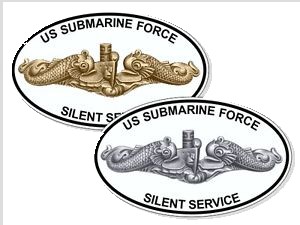 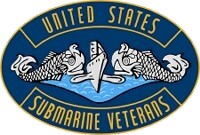 <Dolphins or 3 Tunny Photos>USS TUNNY (SS, SSG, APSS, LPSS-282)1942-1969 Personnel Data BaseCompiled byRaymond Vance OlszewskiUSS Tunny (SSG 282) Boat Yeoman 1958-1962author ofUSS TUNNY, A History, Tribute and MemoirPublished 2018Actions:New ISBN to publishNew LOC Control NumberCost Estimate to print: Hardcover and softcoverCopyrightUSS TUNNY (SS, SSG, APSS, LPSS-282) Personnel DatabaseResearched, Formatted, Populated, Written and Published by: Raymond Vance OlszewskiFormer Boat Yeoman, USS Tunny (SSG-282) 1958-1962All rights are reserved. No part of this book may be reproduced or transmitted in any form or byany means, electronic or mechanical, without the written permission from the author, except forthe inclusion or brief quotations from it in any, and all book reviews.COPYRIGHT 2019 © by Raymond Vance OlszewskiAll Rights ReservedISBN-13:978-0-692-83677-4 ???Get a new ISBN Number if going to be printed.Library of Congress Control Number: 2017918847 ??? DittoThe information in this book is true and complete to the best of the author’s knowledge or thatwhich is provided and identified by any sources cited. It is offered without guarantee on the partof the author or the publisher. The author and publisher disclaim all liability in connection withthe use of this book or the information contained in it.Cover design: The author and Ms. Elizabeth “Liz” Marie Grover, DesignerBook Format, Graphics, Layout and Design: Raymond Vance Olszewski (Author)Editing services by:Book production services by Creighton Printing, Inc. andThe Branding Agency, Bob Smith and Wendy McDermottDedicationThis book is dedicated to the submariners identified in this document who are known to have served on the USS Tunny (SS, SSG, APSS, LPSS 282) from 1942 through 1969.Introduction   The information contained in this book was most important in the construct and writing of the book, USS Tunny (SS, SSG, APSS, LPSS-282):  A History, Tribute and Memoir by Raymond Vance Olszewski. Olszewski’s book was self-published as a First Print Edition ISBN: -13:978-0-692-83677-4, LOC Control Number: 2017918847 in 2018.  Only 282 copies of the hard bound, full-color 682 pages were produced as a Limited Edition.  Each copy sold by the author was sequentially numbered 1 through 282 and personally autographed by the Author, Olszewski, the longest ever serving Yeoman on the Tunny.  Olszewski served on the USS Tunny (SSG-282) from 1958 to 1962. 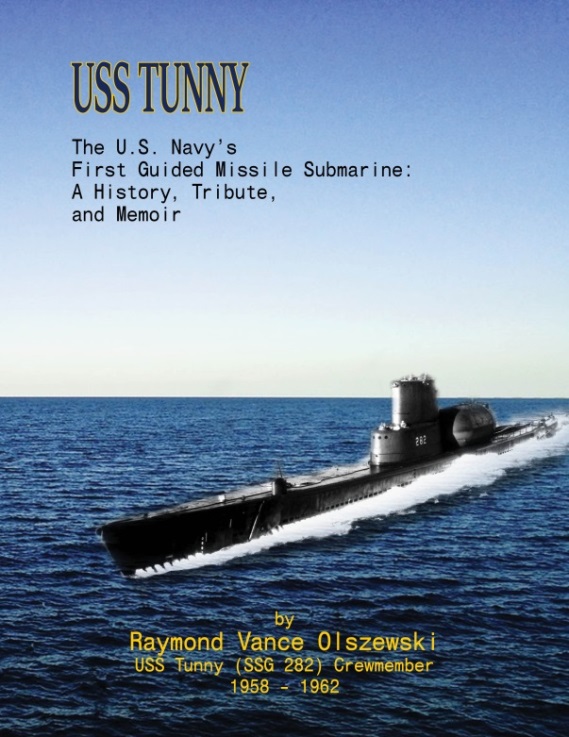    The information contained in this book resulted from the author’s own physical transcription and tabulation of data extracted from hundreds if not thousands of pages of U.S. Navy’s muster rolls and personnel diaries for the U.S.S. Tunny (SS, SSG, APSS and LPSS-282) for the years it operated as a U.S. Naval vessel from 1 September 1942 through ??? 1969.  Many of these same documents were created by the author himself when he served as one of several Tunny’s Yeoman.      The muster rolls and personnel diaries were obtained (some purchased) in microfilm format from the National Archives and Records Administration (NARA). These rolls and diaries are available only in microfilm format.  Using these documents, the author created a data base transcribing and tabulating the information from printed or visually verifiable microfilm.  The tedious undertaking resulted in the identification of over 1,500 individuals who served on the Tunny during its 27 year span of service from 1942 through 1969.  The names of those 1,500 individual’s names are identified in Olszewski’s book, Tunny.  The author calculates that over 7,500 individual entries were extracted from the microfilmand entered into a unique database and individually assigned to the person they applied to.     In this document, those 1,500 names are presented in alphabetical order categorized by officers and enlisted personnel by the Era they served in, i.e., World War II, Korean War, Cold War.  The latter Era, Cold War, includes service in the Vietnam War. The Eras are defined as those periods Tunny had ‘continuous service’.  The 7,500 entries that accompany the names in each Era are identified as footnotes.  When this database is loaded with Microsoft Word© and when the ‘cursor’ is placed over the numbered footnotes, they ‘come alive’ with relevant data that pertain to the particular individual.  From a personnel record perspective, this information tells the individual’s story of their life aboard the Tunny. Like a “family tree” the individual’s story unfolds.      To begin with,  Tunny’s service over nearly three decades needs to be defined.  The following two charts were extracted from Olszewski’s book, TUNNY, and identify the periods of Tunny’s active duty service.  The dates establish the foundation that became a key part in the author’s analyses and presentation of who served when and what patrols, if any. they made while serving on Tunny when it conducted the combat war patrols during World War II, the Regulus Deterrent Patrols and Special Operations (SPECOPS) deployments, during the Cold War period.  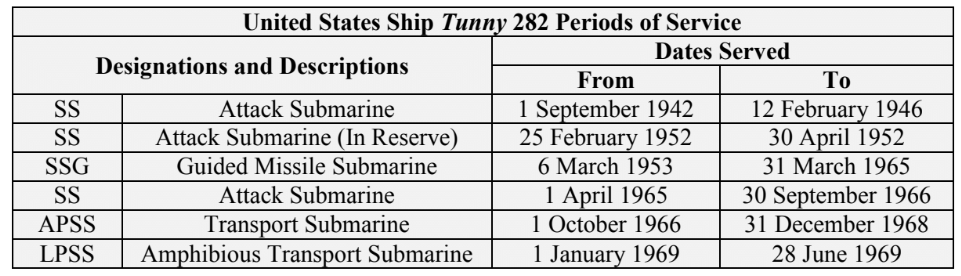 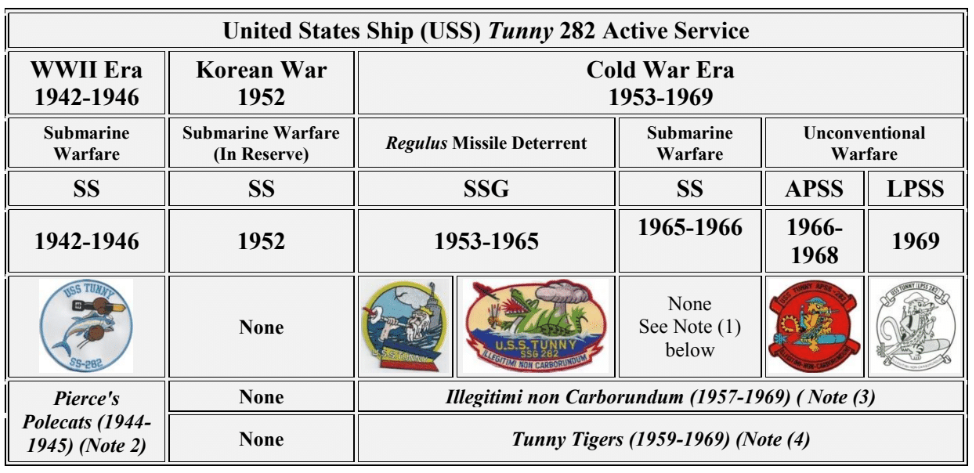 Background   As previously mentioned, an individual’s time on board Tunny unfolds a story about him, his service, and and his tour.  In addition to the individual’s name, other  information about them was also identified to include the following:Name of individual to include first (given), middle, and last (surname)Rating (occupation/specialty)Service numberDate reported for particular duty or on boardDate of enlistmentName of ship, station, or activity received from or transferred toShip number or other numeric designationDate of muster rollNon-Judicial Punishment (NJP) actions, if any.Promotion or demotion.Temporary assignment to another duty station for whatever reason noted.   During the period of 1939 through 1956, the Navy’s muster rolls listed the names of enlisted personnel only. On rare and infrequent occasions, the names of officer personnel would be found.  Some of those earlier muster rolls identified the place where the individual originally enlisted in the Navy. This information was helpful in identifying the area where the individual may have been born, raised, or lived when he enlisted. The goal of Olszewski’s book, TUNNY, was to identify as many hometowns as possible for each of those who served on her.  It was also helpful in identifying the conduct of researching genealogical information for bios, brief or extended, that were written. During the same period (1939 through 1956) it was difficult to identify the names of the officers who served on Tunny. Collateral sources of information had to be uncovered that provided such information.  These collateral sources include such documents as:  ship Deck Logs, profiles from the USSVI.org website, Tunny’s own combat war patrol reports, and even personnel diary reports of other submarines or their related published works. Other sources examined or used included: Award Citations, Sailing Lists, a document that a particular officer signed as a member of the sub’s leadership team.  Newspaper articles also aided in identifying if a person served on Tunny.  The articles included many that reported accidents, honors, awards, obituaries of the individual or relatives.       With regard to Non-Judicial Punishment (NJP) actions, there were at least 17 identified using key phrases such as NJP, Art (for Article), UCMJ.  When the Yeoman made the diary entry, there were many inconsistencies.     Dan Moss’ raised the following question when he found in Olszewski’s Tunny book that Robert Haley had received Non-Judicial Punishment (NJP), commonly known as Captain’s Mast. Dan asked the author, How many other Captain’s Mast were there and who was Tunny’s Commanding Officer? To answer this question, I started first with the dates each of Tunny’s Commanding Officers were known to have served in that capacity.Sort by date?   Stopped! Beginning in 1957, the muster rolls began including the names of officers and their assignments. Muster rolls/Personnel Diaries from 1971 onward utilized social security numbers as service numbers and therefore are subject to privacy restrictions. To add further, muster rolls/personnel diaries do not contain current addresses of former naval personnel or their survivors. Such information can be found in “Sailing Lists” which were created when Tunny departed on patrols or lengthy deployments, perhaps over the month. The “Sailing List” includes the name of the Tunny crew member and his next of kin’s mailing or physical address. Of note is that NARA does not retain ship’s Sailing Lists, but they could be embedded in Personnel Diary submissions.    Using our longest living World War II Tunny veteran, Fred Voskuhl, as an example, here is a copy of a muster roll that has his name on it among 5 other submariners listed on the form. From these data, one can build a nice biography which goes something like the following.  Frederick Henry Voskuhl, 250 30 37, Seaman First Class, USN was received from COMSUBDIV 102 for duty on Tunny on 17 February 1944.  Voskuhl enlisted in the Navy on 8 September 1942 in Pittsburgh, Pennsylvania. Data OrganizationThe names of the individuals are identified in alphabetical order for the following periods they served in.  World War II Officer Personnel (1942-1946)World War II Enlisted Personnel (1942-1946)Korean War Officer and Enlisted Personnel (1952)Cold War Officer Personnel (1953-1969)Cold War Enlisted Personnel (1953-1969)Accuracy of Information   The condition of the pages that were microfilmed was not perfect.  Transferring them to paper brought different results like the one shown above.  If the condition was so bad, attempts were made to enhance the file.  The good old fashioned magnifying glass came in handy in a lot of the transcription effort.  The condition of the records varied and when it was too difficult, a note was entered with appropriate comment(s).  As the effort progressed, additional corroborative information was obtained to assist in identifying what the entry might have said. Also during my transcription, I found a relatively small number of “Unknowns” which could not be identified. Those that could not be identified are marked in the Tunny database as Unknowns.  Question marks (??) are used in entries that identify missing information or that which could not be determined. Some dates may be in error or not represent fact as entries depended on when the entry was made versus when the actual event took place. Good example would be when an individual completed his qualifications in submarines process and when it was entered into the diary by the Yeoman.  In order to obtain an ‘average amount of time to qualify’ which I refer to my my book, I sampled and calculated a significant amount of dates.   The responsibility of preparing these reports rested with the boat’s yeoman and/or personnelmen who were trained and skilled in the creation of these records.  Once they were approved by either the submariner’s commanding or executive officer, the records were forwarded by whatever means available to the squadron offices or directly to Bureau of Naval Personnel back in Washington, D.C.  There was some standardization of entries, however this depended on the training and skills of the administrative personnel who were responsible. The data entries did vary.    Once the information was extracted from the microfilm into the database, work began to augment the information with collateral information. This effort required knowledge of dates of patrols that Tunny made during World War II and the Cold War. The dates of the  9 combat war patrols, the 10 Regulus Deterrent patrols and the 14 Special Operations (SPECOPS) patrols were compared to each and every Tunny sailor who served on her.  The dates for the patrols can be found in the three Tables provided in Olszewski’s Tunny.  Using the data, each individual’s record was then analyzed to determine if they were on board the Tunny when it departed on those patrols.  If they made a particular patrol, the respective patrol column was highlighted.        Once the database was compiled,  the results were transferred to the Tunny book. This then identified which patrols or deployments an individual made (or missed) to recognize them as a tribute to their service.  In addition, this database facilitated answering where did he come from, what did he accomplish while serving on Tunny, and where did they go after Tunny?     NARA published a series of articles titled Know Your Records which described the types of records held in the archives, to include the information found in those record types, and the process by which researchers can request/get access to these records. NARA reported that the U.S. Navy muster rolls and personnel diaries are among the most popular U.S. Navy records in their holdings, along with U.S. Navy Deck Logs.  The NARA archivists frequently consult these records to answer researcher requests.  The NARA archivists describe these two items.Requesting Muster Rolls/Personnel Diaries from 1939-1970:   If you are interested in requesting information from or copies of U.S. Navy Muster Rolls/personnel diaries for the period 1939-1970, please contact archives2reference@nara.gov.   Reproductions of muster rolls/personnel diaries from 1939 through 1970 can be reproduced only on DVD. Paper copies are not available.A number of images may be illegible due to the poor quality of the original which was transferred to NARA by the Department of the Navy.  The original paper records were destroyed by the Navy after filming.Requesting pre-1939 Muster Rolls/Personnel Diaries:   Muster rolls/Personnel diaries prior to 1939 are maintained by NARA’s Archives I Reference Section (RDTR1), National Archives Main Building, 700 Pennsylvania Avenue, NW, Washington, DC 20408-0001. To request muster rolls/personnel diaries prior to 1939, please contact archives1reference@nara.gov.Requesting Muster Rolls/Personnel Diaries from 1971-1982:   As mentioned above, muster rolls/personnel diaries from 1971-1982 use Social Security numbers as service numbers, and are therefore subject to privacy restrictions. This means that requests for these records must be submitted under the Freedom of Information Act (FOIA).Submitting a FOIA request for Muster Rolls/Personnel DiariesBegin your request with the following: “Under the Freedom of Information Act (5 USC 552) I hereby request access to U.S. Navy Muster Rolls.” Failure to do so will delay the processing of your request.Provide the following information: Activity code (if known)Ship/Base or Unit designation(s)Beginning and End date of interestType of information sought (more than one may be indicated) OfficerEnlistedBoth Officer and EnlistedQuarterly Roster entriesPersonnel Diary entriesBoth Quarterly Rosters and Quarterly DiariesThe name(s) of specific person(s) (if applicable)Your contact informationBe as specific as possible. A narrow timeframe/specific information will expedite the processing of your request.   If you are requesting muster rolls/personnel diaries for a claim, it is also beneficial to fill out and submit a Certification of Identity form with your request. Doing so will allow the release of private information to you that would otherwise be withheld if requested by a third party.   Please send your request to Martha Wagner Murphy, Chief, Special Access/FOIA Staff, National Archives at College Park, 8601 Adelphi Road, Room 5500, College Park, MD 20740-6001. You may also submit your request via email to specialaccess_FOIA@nara.gov.Requesting Muster Rolls/Personnel Diaries Post-1982   Post-1982 muster rolls and personnel diaries are still in the custody of the U.S. Navy. To request access to this material, please contact the Navy Personnel Command (PERS-00J6), 5720 Integrity Drive, Millington, TN 38055.Muster Rolls/Personnel Diaries online   Muster rolls for the World War II era are available online via www.ancestry.com.  Search their catalog for the collection “U.S. World War II Navy Muster Rolls, 1938-1949.” There is a fee for this service. An institution (like a library) in your area may provide free access to ancestry.com. Or you may view these records online at one NARA’s facilities for free. For the nearest NARA location, please visit http://www.archives.gov/locations/.Historically important Personnel Diary Copies:   On the next page, you will find three historic milestones identified by the Tunny’s personnel diary pages.USS Tunny (SS 282) Commissioning – 1 September 1942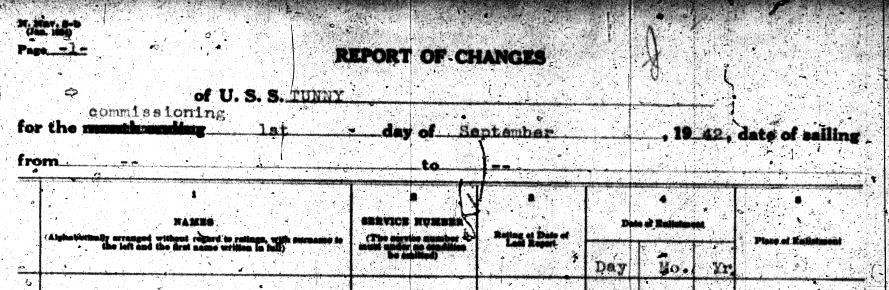 USS Tunny (SSG 282) Recommissioning – 6 March 1953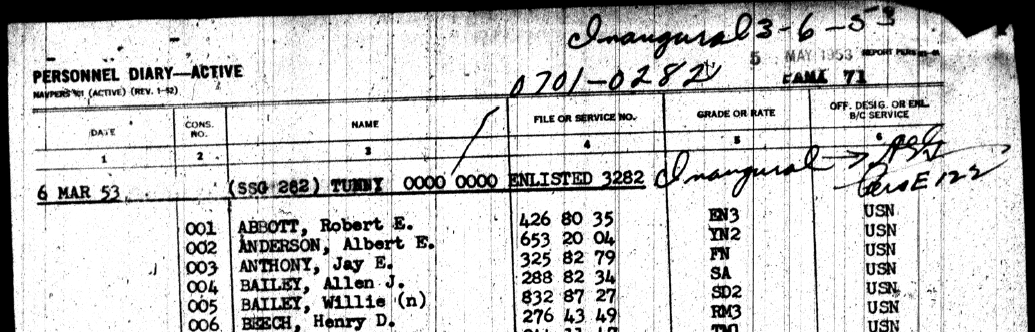 USS Tunny (LPSS 282) Decommissioning – 28 June 1969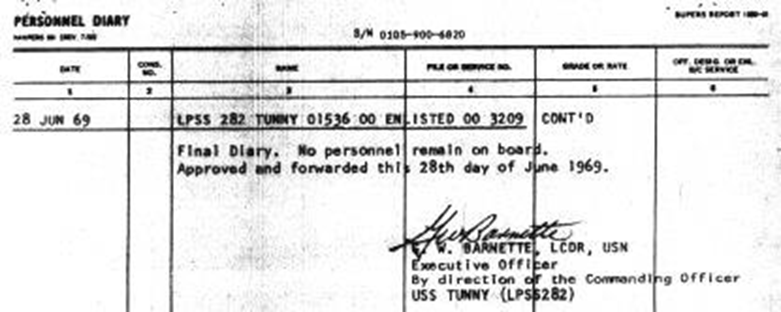 World War II Officer Personnel(Shaded blocks reflect individual was on board Tunny and made the patrol)Officer rank abbreviations:  ENS (Ensign), LT(jg) (Lieutenant Junior Grade), LT (Lieutenant), LCDR (Lieutenant Commander), CDR (Commander).<photo inserted here of WW II veterans>World War II Enlisted PersonnelNP – Non Patrolees or did not make any war patrolsKey:Y = Stands for Yes which acknowledges the individual was a member of Tunny’s commissioning or decommissioning crew.End of entries for Tunny’s World War II Era.Korean War (1952) Sixty-Six Day Activation   The Tunny was placed in commissioned, in reserve, and served in that status from 25 February to 30 April 1952, a period of 66 days.  During that time, Tunny had a crew of one officer and 18 enlisted men.  The names of those who served during that period are listed below.  The following entry dated 25 February 1952 (1130 hours) is extracted from Tunny’s Log Book:“USS Tunny (SS-282) moored port side to pier berth four Mare Island Naval Shipyard, Vallejo, California with four standard mooring lines in use with the YRB-12 moored to starboard undergoing conversion and reactivation, receiving lighting and fire main pressure from the dock.  Ships present includes various units of the U.S. Pacific Fleet yard and district craft SOPA (Senior Officer Present Afloat) is COMSUBAD (Commander Submarine Force, U.S. Pacific Fleet Administration).   1130 (25 February 1952) with the crew at quarters the USS TUNNY (SS-282) was placed in commission in reserve, Captain W.A. Lent, 595 53, USN Commander Submarine Force, U.S. Pacific Flee Administration and Mare Island Group Pacific Fleet, Mare Island, California presiding.  Authority:  CNO Letter of 22 October 1951 and COMSUBPAC Dispatch 1602:47Z.”Lieutenant A. J. Kalinoski, USN, CommandingList of Officers:Alexander John Kalinoski, Lieutenant, USN, Commanding Officer.  The entry further notes:  Rose M. Kalinoski, Wife, 351 Tinosa, Vallejo, Calif.List of Enlisted Personnel:  (compiled from two sources to include:  Tunny SS 282 Deck Log entries, and Tunny SS 282 Personnel Diaries):BABCOCK, Roger E., SA  CAPITO, George R., QM2  CARLSON, Peter W., SA  CHAFIN, Winston Willard, EMPC   EZELL, Leland Matthew., EMPC      KENDELL, Eugene W., SA   LECKRONE, Jerome K., YNSN   LEHMAN, Francis G., EN3 MILLER, James W., SA MITCHELL, Horace Emery, ENC   ROSELAND, Roland R., ICFA     SCEARCE, Richard B., Jr., YN3   SELF, Donald Markham, EN1 STOFFEL, John W., SA  SWEENEY, Thomas E., SA   WESTFALL, Ellsworth C., TMC WHITE, Robert W., EN1 WOODS, Joseph F., RM1  The following entry was recorded in Tunny’s Log on 30 April 1952:“Resting on keel blocks in drydock number one undergoing conversion and activation at the Mare Island Naval Shipyard, Vallejo, California, receiving lighting, telephone service and fire main pressure from the dock.  Ships present various units of the U.S. Pacific Fleet yard and district craft SOPA is COMSUBAD.  0800 Mustered the crew at quarters this vessel was placed out of commission in reserve.  Authority COMSUBAD letter FF4-11 (Admin) R41 447 1 z of 28 April 1952.  Custody fo the vessel was transferred to Commander Mare Island Naval Shipyard, Vallejo, California.End of entries for Tunny’s Korean War Activation.Cold War Period Officer Personnel   During the Cold War, Tunny was recommissioned on 6 March 1953 and began its integration of the Regulus guided missile and its systems at Port Hueneme, California.  This began Tunny’s last continuous period of active duty serving our nation and it was decided to present the following table that includes every individual who served on her from 6 March 1953 through 28 June 1969 when Tunny was decommissioned for the last time.  The information contained in the following table represents all those individuals (??? Of them) who served during that time. Like the foregoing World War II data, the table reflects who made which of Tunny’s Regulus and Special Operation deployments.  One will note that the data entries were what I call ‘more robust’ and considerably many flowing with a huge amount of data pertaining to an individual.  Stopped!A Boat Yeoman Tribute   Over the course of Tunny’s life, there were ??? known enlisted personnel who performed administrative duties for the submarine. These individuals were the ones who laboriously typed the daily diaries duties included ???That which follows is a tribute to the Yeoman. and in rare cases Personnelmen, who laboriously typed these daily dairies are to be commended for their attention to detail in recording as accurately as possible the information presented in this document. The names of those individuals who served as part of Tunny’s administrative  staff reporting directly to the submarine’s executive officer are listed in the following chart.  Cold War Enlisted Personnel     The data contained in this section is no different than the earlier “Officers” section for the same period, the Cold War period that Tunny servied from 1953 through 1969.  The rate/ratings that are listed are at the time when the individual was first received on board.  There are a number ?? of individuals who were permanently transferred off Tunny and later returned.  These include:  Commanding OfficerDate ReportedDate DepartedNumber of Captain’s MastElton Watters Grenfell1 September 194214 December 1942John Addison Scott14 December 194210 July 1944George Ellis Pierce10 July 19446 July 1945Leslie Somers Robinson6 July 194512 February 1946Alexander John Kalinoski25 February 195230 April 1952James Butler Osborn6 March 19536 June 1955Walter Eugene Dedrick6 June 195530 April 1957Marvin Smith Blair30 April 19571 July 1959Morris Anthony Christensen1 July 195930 June 1961Douglas Stahl30 June 196115 May 1963Byron Crabbe Ruble15 May 19636 June 1964Robert Donald Melim6 June 196415 July 1966William Carbine Green15 July 19662 March 1968John Franklin Tate2 March 196828 June 1969Name of Tunny CrewmemberDates Served on TunnyTunny EraHometownArticle Violation, UCMJDate of Captain’s Mast and PunishmentCommanding Officer Officiating NJPClemas, Michael Edward, EM211 December 1962 to 4 May 1966SSGArticle 86, AWOL (Absent WithOut Leave)17 May 1965, Reduced in Rate to EM3Robert Donald MelimCote, Robert J., RMSN11 December 1962 to 21 February 1966SSGArticle 92, Failure to Obey and Order8 February 1966, Reduced in Rate to RMSARobert Donald MelimErese, Joaquin, CS130 September 1966 to 9 April 1968APSSArticle 15 (d), UCMJ, Not Further Identified. This was awarded while he was on the Perch.16 August 1967, Reduced in Grade to CS2. On 26 December 1967, given probation and his grade was reinstated to CS1.William Carbine GreenGorski, Benjamin Joseph, TM20 June 58 to 16 June 1961 SSGArticle 15, UCMJ. Not further identified.10 July 1959, Changed grade to TMSN.Morris Anthony ChristensenHaley, Robert E., TM220 February 1957 to 10 July 1959SSGArticle 15, UCMJ. Not further identified.22 January 1959, Changed grade to TM3, 2 weeks in the Brig.Lieutenant Commander Marvin Smith Blair, USNHeidkamper, Herman C., EM322 August 1956 to 1 December 1958SSGArticle 15, UCMJ. Not further identified.25 September 1958, Changed grade to EM2 from EM1.Lieutenant Commander Marvin Smith Blair, USNMoss, Danny Ray, SA16 September 1956 to 18 December 1959SSGArticle 15, UCMJ. Not further Identified18 February 1959, Reduced in grade from QM2 to QM3.Lieutenant Commander Marvin Smith Blair, USNSowards, George W., ENFN24 February 1958 to 20 October 1959SSGArticle 15, UCMJ. Not further identified.27 June 1959, Reduced in grade from EM3 to EMFN.Commander Marvin Smith Blair, USNBell, Frederick F., QM130 September 1966 to 10 June 1968APSSArticle 15, UCMJ. Not further identified.22 September 1967, Reduced in grade from QM1 to QM2.Commander William Carbine Green, USNRobertson, Robert B., Jr., TM36 March 1953 to OsbornBethellCudrnackHawkinsOliverRodriguezShaullYoung, 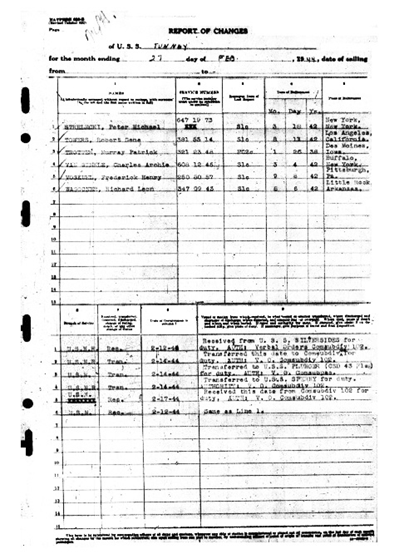 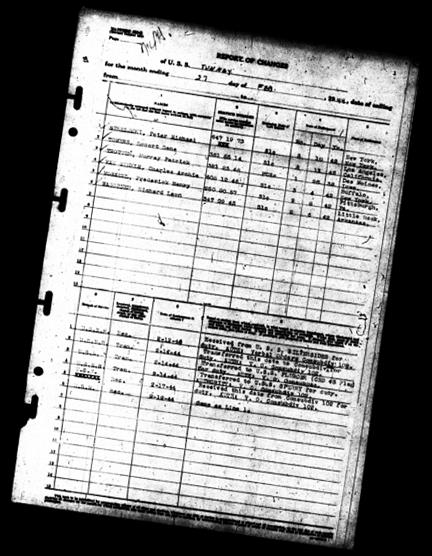 Name (Last, First Middle or Middle Initial, Rank/Rate) and Diary EntriesComm Crew 1 Sep 1942Total Patrols by PersonCombat War Patrol DatesCombat War Patrol DatesCombat War Patrol DatesCombat War Patrol DatesCombat War Patrol DatesCombat War Patrol DatesCombat War Patrol DatesCombat War Patrol DatesCombat War Patrol DatesDecomm 12 Feb  46Name (Last, First Middle or Middle Initial, Rank/Rate) and Diary EntriesComm Crew 1 Sep 1942Total Patrols by Person12 J an - 24 Feb 4318 Mar - 23 Apr 4325 May - 14 Jul 435 Aug - 8 Sep 4327 Feb – 11 Apr 4429 Apr - 3 Jul  444 Aug – 17 Sep 443 Feb – 14 Apr 4511 May - 6  ul 45Decomm 12 Feb  46Name (Last, First Middle or Middle Initial, Rank/Rate) and Diary EntriesCommandingCommandingJohn Addison ScottJohn Addison ScottJohn Addison ScottJohn Addison ScottJohn Addison ScottJohn Addison ScottGeorge Ellis PierceGeorge Ellis PierceGeorge Ellis PierceName (Last, First Middle or Middle Initial, Rank/Rate) and Diary EntriesPatrol #Patrol #12345678910Bress, Henry (n), LT  2Cappello, Henry Julius Y6Colegrove, W.R., ENS1Corbeil, John Weston, ENS2Martens, Warren Edward Davis, ENSY0Fish, Harold Bradford, LT (jg)1Grenfell, Elton Watters, LCDR Y0Harang, Richard Arnold, LT(jg)1Hoyt, Willfred Dresser, LT3Johnson, Steven Lobdell, LCDR     (XO)1Jones, Herbert Erskine, LT(jg) 7Keithly, Roger Myers, LT (XO)  Y3Madley, Edward Peter, LTY1McKinney, Gabe (n), LT 5Morgan, O.A., LT2Nash, Norman Clarke, LT8Nicol, Douglas W. LT(jg).1Ostergren, John F., LT1Pierce, George Ellis, LCDR (CO)3Quinn, R.D., LCDR (PCO)Y7Robinson, Leland Perley, LTY2Robinson, Leslie Somers, LCDR (XO) (CO)0YRouiller, Charles August, LT(Jg)3Scott, John Addison (CO)6Titus, Jack Clarence0Underwood, Gordon Waite, LCDR (XO)1Vaughan, Henry Lee, LCDR (XO)3Vaughan, Robert Louis Lee, Jr., LT0Williams, John Bernard, LCDR (XO)3Name (Last, First Middle or Middle Initial, Rank/Rate) and Diary EntriesComm Crew  1  Sep  42Total # of Patrols by PersonCombat War Patrols MadeCombat War Patrols MadeCombat War Patrols MadeCombat War Patrols MadeCombat War Patrols MadeCombat War Patrols MadeCombat War Patrols MadeCombat War Patrols MadeCombat War Patrols MadeDecomm Crew 12 Feb 46Name (Last, First Middle or Middle Initial, Rank/Rate) and Diary EntriesComm Crew  1  Sep  42Total # of Patrols by Person 12 J an - 24 Feb 4318 Mar - 23 Apr 4325 May-14 Jul 435  Aug - 8  Sep  4327 Feb – 11 Apr 4429 Apr – 3 Jul 444 Aug – 17 Sep 443 Feb – 14 Apr 4511 May – 6 Jul 45Decomm Crew 12 Feb 46Name (Last, First Middle or Middle Initial, Rank/Rate) and Diary EntriesCommandCommandJohn Addison ScottJohn Addison ScottJohn Addison ScottJohn Addison ScottJohn Addison ScottJohn Addison ScottGeorge Ellis PierceGeorge Ellis PierceGeorge Ellis PierceName (Last, First Middle or Middle Initial, Rank/Rate) and Diary EntriesPatrol #Patrol #123456789ABEL, Richard A., TM2c 0ADAMS, Cecil Earl, RM3c 0ADAMS, Earl William, S1c   3ADAMS, James Walter, S1c(TM)  2ADKINS, Paul Edward, S2c  1ANDERSON, Robert Lynn, F1c     5ANDERSON, William E., EM2 0YALEXANDER, John W., CK3c  0ALLRED, Verl James, S1c(RM) 0YANTUNEZ, Harold Ray, F1c(MoMM) 0YATKINSON, Lloyd Eugene, SM2c  Y3BALLINGER, William Franklin, CTM(PA)  Y2BARNES, Ralph, CRM 0YBATTLES, Roy Everett, Sea2c       Y7BAUGHMAN, Doyle Frederick, SC3c   5BEAMAN, George Benjamin, TM3c   4BECHERER, Richard William, EM3c     Y4BEGLER, Dave, F1c (MoMM) 0YBELL, Theodore R., S1c 0YBENJAMIN, Roland (n), S1c(TM)   1BENTON, Nelson K., Jr., S1c 0YBERNIER, Albert Paul, RM2   Y3BLANKENSHIP, G. L., S1c(RM)0YBOBO, Warren Walton, EM2c Y1BROWN, Donald F., Y3   0YBULLOCK, Thomas Robert, EM1c  (COB)Y4BRANCHFIELD, Threll Vergel, SC1cY0BREEDLOVE, Earnest David, TM3c 2BRUCE, William Orin, F2c  1BURR, James Alfred, TM3c 1BUSEMEYER, Francis Justin, FC3c     5BUTLER, Harry “L”, SC1c 3CARDEN, Leonidas James, Sea2c   3CARINI, Neno Rosario, MoMM2c    4CARLSON, Lloyd E., TM10YCARRIER, George Daniel, S1c   2CARVER, Robert Jesse, MoMM2c     7CASS, Leland Joseph, EM2c   2CASSEL, Arthur J., F10YCATABIJAN, Peter C., ST3c  0CATAPANO, Carmen Sam, TM3c  0CHARLTON, “P” Ralph, TM2  1CHASE, Sheldon Rupert, StM1c 1CHESTNUT, William John, FC3c       Y5CHRISTMAN, Harold Frederick, AS  1CLOUGH, Donald W., F1c(MoMM)0YCOLLINS, Isaac (n), MA2c Y1COMBS, Russell Wilson, S1c   1YCOSGROVE, James Leo, F.3c  Y3COTNER, Neal Nathan, F1c  2CREW, John Avery Collett, RM2c      Y6CSIK, John Steve, EM3c3YCURRIER, Howard Herman, F.3c    Y5DANIELS, Earl W., EM30YDAVIS, Raymond Irven, EM1c  Y1DAWSON, Frank Albert, F1c(EM)   1DELFINO, James Charles, EM3c   5DENHAM, Robert Edgar, SC1c 0DENNERLINE, Jack T., EM2c  0DICKERSON, Darrell Ellroy, MoMM1c Y1DILLE, Donald Bryce, CY(PA)  0DILLEY, Norman Roy, RM1c    7DILTZ, Kenneth Clifford, S2c 1DOBRANSKI, John (n), F3c     Y6DOERFER, Phillip Wayne, GM3c  Y2DOOLEY, David Edmond, TM3c    2DOSS, Richard Harvey, S1c(TM)   2DUDA, Walter Michael, Bkr3c   2DUNNING, Robert Joseph, F1c  4ECKELS, Thomas James, S2c    4EDMONSON, James Everette, CPHoM 0EDWARDS, Russell Dee, Sea.2c Y0ELLIOTT, T.W., Jr., RM3c0YEMBRY, Harry George, GM1c Y1EMERSON, Loyd Dennie, GM3c   3YEMERSON, Raymond R., RT1c0YERSKINE, “J” “D” Miller, Sea1c  3EVERETTS, Chester M., EM2c 0EWING, Regnal (n), QM1c     2FINCKE, Elmer Ralph, MoMM2c 0FITZ-HENRY, William George, S2c 1FORBES, David Allen, MoMM2c Y0FOWLER, Richard Randolph, RM3c Y0GANNON, Thomas Patrick, S1c(RM)     3GARNET, James Leroy, MoMM1c 0YGARVER, Jack Elroy, S1c(TM) 1GERSON, Irvin (n), FC2c 0GILLIS, Vincent Paul, MoMM2c 2GINGRAS, Jules George, PHM1c 0GLASS, Richard Bernard, Y3c  0GLOVER, James Stratton, TM3c 1GODBEY, John Kilge, PhoM1c 0GOSNELL, John Samuel, F3c   2GRIESHAMMER, Walter (n), S1c 2GRIMSHAW, Joseph Wilmer, F.1c Y3HAGAN, George Edward, TM3c   4HAGOPIAN, Leon Vaughn, QM2c 3HAIR, Maurice Luther, EM1c  Y8HALE, Harold Herbert,MA1c    Y4HAMILTON, Gordon A., MoMM3c 0HANSLEY, John Christian, FC2c 1HARDIN, Lester Harvey, S2c 1HARDY, Bennie Floyd, Jr., S1c 0HARGRAVE, Daniel John, F1c    7YHARPER, Edwin Andrew, TM3c Y1HEENEY, William Edward, MoMM2c    4HODGE, John Thomas, Jr., MoMM1cY0HOFFINE, Harold Herbert, TM3c 0HOLDEN, Clarence H., EM20YHOWARD, Herman Jackson, StM2c  1YHOWARD, Robert Leon, F1c(Momm)  1HOWELL, Walter Reed, Jr., S1c   4HUFFMAN, Richard William, Bkr3c  6HUNTER, Dallas William, S2c  2HURT, Everett Jackson, S1c   8HUTCHENS, Robert Curtis, MoMM2c   4ISAACSON, Oscar Ibert, F.1c Y2ISAACSON, Robert Lee, S1c  1YStopped! IVIE, Perry Duane, Y2c    3JARVIS, Charles (n), S1c   0JARVIS, Clarence Clifford, S1c  4JOHNSON, Manley Layfette, F.3c   Y5JOHNSON, Marvin John, MoMM3c  5JOHNSON, Woodrow Wilson, PhoM3c 1JONES, Eugene Caldwell, MoMM1c       Y7JONES, Everett Donald, MoMM2c  3JONES, Harold (n), MoMM2c 3JONES, Leroy Ellis, EM3c   Y5JONES, William Albert, S1c(TM)  1JUMP, Charles Clifford, S1c 0KALIN, Edward Fred, MoMM2c     Y7KANAGY, John Theodore, EM3c  Y3KAPSCH, Mathias J., SC1c 0KASMARK, Elmer Leonard, Sea.2c   Y5KEIPER, Arthur Theodore, TM2c  4KEMPTON, Gordon Herbert, RT2c0KEYLICH, Leroy (n), EM3c 3KIMBLE, Floyd Grant, Jr., RM3c  4KLEINSORGE, Forrest Clinton, RT2c Y1KING, Robert Edd, Y.1cY0KINK, Frank Roger, S1c  5KEILHOLTZ, John Maynard, F3cY0KITTELL, Charles W., Y3 0LAKIN, Paul (n), SC2c  5LANIGIN, Robert J., S1c(TM) 0LA POLICE, Lawrence Raymond, MM1c Y2LA VALLEY, Francis Peter, S1c  5LATHAM, Hugh Washiington, CTM(AA)  3LECK, Jack (n), S1c  1LEE, Sam Yan, CK1c 0LEECY, Raymond Arthur, TM2c  Y3LEIFHELM, Wilbur Dale, MoMM1c    4LEVINTON, Russell (n), Y3c        5LINGO, William T., MoMM2c 0LITTEN, Leslie C., FCO2c 0LOGAN, David Alan, EM3c 0LUXFORD, Richard E., Jr., Sea.2cY0MACDONALD, Charles Hamlin, RT2c   2MACKNIGHT, George C., F1MoMM  0MAHAFFA, Walt “C”, EM3c   2YMARTIN, Lewis Carson, QM3c 1MARTIN, Paul William, SC3c  1MATHERS, Mickey Benjamin, MoMM1c 1MAY, Mancel (n), MoMM2c         Y7McCOY, Howard Richard, TM2c 4YMcGOVERN, John J., CMoMM0YMcLAREN, Ennis Craft, S1c 1McMILLIN, George William, SM2c         Y9YMcNISH, James Francis, Jr., GM2c 3MERRY, Everett Earl, MoMM3c  5MICHAUD, Willard James, TM1c Y3MILAZZOTTO, Phillip Joseph, TM3c  3MILLER, Howard Raymond, MoMM3c  5MILNE, Ronald Earle, EM3c 1MILLSPAUGH, Andrew Robert, EM3c0MITCHELL, Patrick Harold, F1c(MoMM)   1YMORGAN, Robert LeRoy, RM3c 0MORGAN, Roy Hughes, CEM(AA)  2MUHOVICH, William H., TM2c0YMORRIS, Jess Willard, EM3c 1MUCCI, Edward Anthony, MoMM2c   2MUDD, James Allen, EM2c 3MULLINS, Russell Jones, S2c   2MYERS, Freeman Hextall, CMM(AA) 1NEGRETTE, Tony (n), RT1c   1NEHER, Charles Blair, S2c  2NEELEY, Lee B., Jr., EM2c 0NEISEN, Herman Joseph, EM3c  4NEWELL, Arthur Joseph, PhM1c 4NICKISHER, Rudolph Francis, F1c  3NORDSTROM, Alden Herbert, Sea.2c  Y2O’CONNELL, John Andrew, QM3c    4O’NEILL, Robert B., F.3c Y0OPPELT, Francis Kenneth, TM2c 5YORR, John Thomas, SC1c 0OWEN, Edwin John, TM3c  3OZANNE, Francis S., SM3c0YPANCO, Charles Edward, GM3c3PARKS, Cashius Byanka Emil, GM1c(T)  0PECKHAM, Grant Buckley, RM1c Y4PELTIER, Armand Roland, MoMM2c    3PENDER, Fred Odell, EM2c 2PETERSON, Clarence George, EM3c(T)  1YPHILLIPS, Elwin Earl, Sea.2c    6PHOENIX, Noel Milton, MoMM1c    6PIA, Rocco Antonio, GM2c  4PINO, Joseph A., CEM(A) 0PLANTZ, Warren Eugene, TM2cY1POTOPINSKI, Arthur Stanley, PhM1c    1PULLING, Thomas Timothy, SM3c  1RAPIER, William Fairfield, OC3c   6RAWDON, Clark Allen, EM2c   Y3REDDINGER, Edward Dale, S2c     2REDWINE, Gerald Walter, S1c(QM) 0REISEL, Henry William, CEM(PA) 1REYNOLDS, Edward Dervill, F2c  0REYNOLDS, Richard E., SM2 0RHODES, Harold Leonard, S1c 1RICE, Hilbert Lonzo, GM1c 2RILEY, Walter James, S1c 3RITTER, Charles Edward, EM3c   4ROBB, Frank Gordon, S1c    7ROBIDEAU, John Peter, S1c   3ROBINSON, Lawrence (n), StM2c 1ROBINSTEIN, Fred Jack, F2c    3ROGERS, Royce Eldon, RM3c   2ROSSER, Harold O’Dell, ET1c 2SAFFEL, Elmer Blueford, EM1c  4SANDERSON, Dean Herbert, S2c 2SAUNDERS, Raymond Orval, CTM(AA) 1SCHONSCHACK, Howard August, ST2c   3SCHUPBACK, Eugene Kent, MoMM1c  2SCHMIDTGEN, Eric A., MoMM1c 0SEAGLE, Joseph Lacy, MoMM1cY1SHAEFFER, Charles Henry, CTM  0YSHAW, William Lesley, EM3c   6SHIBLA, James, Enis, FCS2c  0SHERIDAN, William Edward, Sea.2c Y3SHERMAN, Melvin Crosby, S1c 1SIBLEY, Richard O’Neal Barker, S1c1YSIMMERMAN, Ralph Eugene, TM3cY0SIMON, Edwin Lee, PHM1c   Y4SIMPSON, Charles Ervin, QM3c    6SLOAN, Paul Allen, S1c 1SMITH, Edward Alphus, SC2c  3SMITH, John Douglas, EM3c 0SMITH, Thomas Albert, CMoMM(PA)Y3SODERSTROM, John Thomas, SC3cY1SPAFFORD, Robert Thomas, F1c(MoMM)  1YSTERLING, William Junior, S1c(SC) 1STOLL, Robert, F1c(EM) 0YSTONE, William John, RT3c    2STRELECKI, Peter Michael, S1c 1SUMNERS, Roy Earl, TM1c 1SWAIN, Lewis Sidney, F2c    1TAYLOR, John Elmer, MoMM3c 0TEACHMAN, David Walter, MoMM3c 3THOMAN, Andrew J., II, F1c0YTHOMAS, Beachor (n), Ck3c 1THOMPSON, Joseph Douglas, CY(AA)  2THOMPSON, Robert Frank, EM3c 2TIMMERMAN, Harold Henry, S1c  3TOWERS, Robert Gene, S1c 1TROSPER, Elmer Earl, TM3c      8TROTTER, Murray Patrick, FC3c  3TURCOTTE, Edwin, CEM(A)  0TURNER, James (n), StM1c 3ULLRICH, Arthur K., CEM(A)0YVAN WINKLE, Charles Archie, S1c 2VOSKUHL, Frederick Henry, S1c 5WADE, John Joseph, GM3c   4WAGGONER, Richard Leon, S1c 5WAITE, Fred Wayne, S1c  0WASHINGTON, Booker “T”, StM2c 0WATSON, Jack E., Jr., RM2c   0WEAVER, Emil Ralph, Jr., TM3c   5WEBB, Merrill Horton, Jr., TM3c  Y5WEBBER, William James, Jr., MoMM3c 1WEIGANT, Dean Martin, EM1c  2WEINRUB, Murray Henry, MoMM1c  4WHEELER, Robert Gordon, MoMM2c      Y5WIESE, Horace Harold, EM3c    4WIESE, Richard (n), GM2  1WIESNER, Alfons Anton, CMoMM(PA)Y2WILKES, James Wallace, F.3c    Y2WILLHAM, Eugene Debs., Sea.2c   Y3WILLIS, Avery Lee, MoMM1c  Y7WINDREM, Robert Wallace, QM1c   Y1YEARGIN, Theodore Witt, CEM(PA)Y0ZARCHECK, John (n), MoMM2c    8YZOFCIN, George (n), F.3c   YBoat Yeoman names and ranks(Place of Birth if known)Era ServedDates Served on TunnyCommentsALLEN, Curtis (n), YNSN SSG1 May 1963 – 20 May 1963No information found.ANDERSON, Albert Elder, YN2    ♥(1980)SSG6 March 1953 – 25 July 1955Born 27 Dec 1923 Avonmore, PA. Eternal Patrol: 5 Mar 1980 Vallejo, CA. Retired US Navy served on DD 638, SS 196, SS 314, SS 282.BOLTON, Harold L., Jr., YNC  SS/APSS7 October 1965 – 30 September 1966Made Chief while  serving on Tunny.  He received a letter of commendation from COMSUBRON ONE for the grade of “outstanding”  received by the ship’s personnel records during Tunny’s administrative inspection under the command of Commander William Carbine Green. Promoted to CWO-2 and later to ???BROWN, Ralph Stephen, YN2 1 October 1968 – 28 June 1969Brown came from Sterlet (SS 392) for duty and while serving on Tunny made five SPECOPS deployments (#10 through #14).  He was part of Tunny’s decommissioning crew and was transferred to COMSUBPAC for duty.  No further information found.COSTANZA, Angelo Joseph, YN1       18 March 1960 – 16 October 1961An extended bio on Joe “The Yeo” is provided in Olszewski’s book, TUNNY.  Joe came to Tunny from Lizardfish (SS 373) and made Regulus Deterrent Patrol #5. He introduced the newsletter “Picayune,” an at-sea production using inputs of his own and contributions of others.DILLE, Donald Bryce, CY(PA) WW II SS5 December 1942 – 12 December 1942Chief Yeoman Dille was on Tunny for a week riding it from Mare Island to Pearl Harbor.  The diary entry reflects he came to Tunny from the Permit (SS 178) which had returned to Mare Island for an overhaul from operations in the South Pacific (Philippines).  An excerpt from Dille’s bio published in Olszewski’s book “Tunny” which was sourced from his USSVI.org Deck Log profile, reflects, “…this seasoned submariner had served [also] on Nautilus (SS 168) (1938-1941), Argonaut (SS 166) (1941-1942), and Wahoo (SS 238) (1942 as part of Wahoo’s Commissioning Crew). Donald Bryce Dille, who was born in Brainerd, Minnesota on 7 March 1907, departed on Eternal Patrol on 23 July 1991 while residing in Tacoma, Washington.” DRISCOLL, Gilbert T., YN3   SSG30 March 1962 – 19 July 1962No information found. Possibly living in Pasco, WA.DUNCAN, Robert Dale, YN3     17 October 1963 – 10 February 1965Bob Duncan is from Pocatello, Idaho born on 9 October 1942. Shellback Duncan came to the Tunny after serving on Cusk (SS 348) as a Yeoman Third Class.  While on Tunny he made Tunny’s last Regulus Deterrent Patrol #10 and continued to serve as its Boat Yeoman through the transition from SSG-SS-APSS.  Bob and his wife, Holly, reside in Florida.ELKINS, Myron S., YN1    16 July 1958 – 25 March 1960Myron who likes to be called “Mike” lives in Florida.  He was Olszewski’s first Yeoman field supervisor.GARRISON, Richard E., YNCS(SS)18 May 1965 – Unknown Transfer DateGLASS, Richard Bernard, Y3c  13 December 1944 – 21 December 1944GROSZ, Melvin M., YNSN 19 March 1962 – 12 April 1962IVIE, Perry Duane, Y2c    14 December 1942 – 14 March 194326 April 1943 – 9 November 1943Promoted to Y1c (Yeoman First Class)HOWELL, Joseph D., YNSN    6 February 1954 – 12 August 1954KING, Robert Edd, Y.1cWW II SS??? - 14 December 1942KITTELL, Charles W., Y3  WW II SS1 Feb 1946 – 1 Feb 1946Shortest time serving as Boat Yeoman (1 day)LEVINTON, Russell (n), Y3c        28 September 1943 – 1 February 1946MC CLURE, Joe L., YN116 July 1959 – Transfer Date UnknownMELVIN, Wilber D., YN1 31 August 1956 – 1 February 1957O’BRIEN, Roger Allen, YNCA  13 September 1955 – 5 July 1956O’CONNOR, Owen Francis, Jr., SA              8 October 1959 – 31 May 1962OLIVIER, Leon Joseph, YNSN   30 January 1968 – 28 June 1969Typed Tunny’s last diary entry.OLSZEWSKI, Raymond Vance, FA                   20 June 1958 – 31 July 1962Longest serving Tunny Yeoman who ran the boat.PAUL, Carol D., YN1 31 January 1962 – 15 April 1962RAMIREZ, Roy NMN Sr., YN2  22 April 1963 – 5 October 1964SALVADOR, Martin M., PN1     21 December 1966 – 31 December 1967SEWELL, Thomas H., Jr. , YN131 January 1962 – Transfer date unknownSMITH, Robert G., YN1   26 February 1957 – 1 August 1958SMITHSON, James C., YNSN(SS)   10 September 1965 – 21 February 1966TAYLOR, Albert (n), YN1    28 May 1962 – 29 April 1964Relieved Olszewski.THOMPSON, Joseph Douglas, CY(AA) TORRECARION, Ricardo H., YNC   30 September 1966 – 9 August 1968TREADAWAY, William R., YNSA    SSG/SS23 October 1964 – 9 November 1965VIGIL, Roger, YN3Did he serve?SSGNot sure  if he served on TunnyWHITE, Harold B., YNSN    SSG30 August 1956 – 22 July 1957Cold WarCold WarCold WarCold WarCold WarCold WarCold WarCold WarCold WarCold WarCold WarCold WarCold WarCold WarCold WarCold WarCold WarCold WarCold WarCold WarCold WarCold WarCold WarCold WarCold WarCold WarCold WarCrew Members who served on U.S.S. Tunny (SS, APSS or LPSS-282) from 1953 through 1969.Crew Members who served on U.S.S. Tunny (SS, APSS or LPSS-282) from 1953 through 1969.Crew Members who served on U.S.S. Tunny (SS, APSS or LPSS-282) from 1953 through 1969.Crew Members who served on U.S.S. Tunny (SS, APSS or LPSS-282) from 1953 through 1969.Crew Members who served on U.S.S. Tunny (SS, APSS or LPSS-282) from 1953 through 1969.Crew Members who served on U.S.S. Tunny (SS, APSS or LPSS-282) from 1953 through 1969.Crew Members who served on U.S.S. Tunny (SS, APSS or LPSS-282) from 1953 through 1969.Crew Members who served on U.S.S. Tunny (SS, APSS or LPSS-282) from 1953 through 1969.Crew Members who served on U.S.S. Tunny (SS, APSS or LPSS-282) from 1953 through 1969.Crew Members who served on U.S.S. Tunny (SS, APSS or LPSS-282) from 1953 through 1969.Crew Members who served on U.S.S. Tunny (SS, APSS or LPSS-282) from 1953 through 1969.Crew Members who served on U.S.S. Tunny (SS, APSS or LPSS-282) from 1953 through 1969.Crew Members who served on U.S.S. Tunny (SS, APSS or LPSS-282) from 1953 through 1969.Crew Members who served on U.S.S. Tunny (SS, APSS or LPSS-282) from 1953 through 1969.Crew Members who served on U.S.S. Tunny (SS, APSS or LPSS-282) from 1953 through 1969.Crew Members who served on U.S.S. Tunny (SS, APSS or LPSS-282) from 1953 through 1969.Crew Members who served on U.S.S. Tunny (SS, APSS or LPSS-282) from 1953 through 1969.Crew Members who served on U.S.S. Tunny (SS, APSS or LPSS-282) from 1953 through 1969.Crew Members who served on U.S.S. Tunny (SS, APSS or LPSS-282) from 1953 through 1969.Crew Members who served on U.S.S. Tunny (SS, APSS or LPSS-282) from 1953 through 1969.Crew Members who served on U.S.S. Tunny (SS, APSS or LPSS-282) from 1953 through 1969.Crew Members who served on U.S.S. Tunny (SS, APSS or LPSS-282) from 1953 through 1969.Crew Members who served on U.S.S. Tunny (SS, APSS or LPSS-282) from 1953 through 1969.Crew Members who served on U.S.S. Tunny (SS, APSS or LPSS-282) from 1953 through 1969.Crew Members who served on U.S.S. Tunny (SS, APSS or LPSS-282) from 1953 through 1969.Crew Members who served on U.S.S. Tunny (SS, APSS or LPSS-282) from 1953 through 1969.Crew Members who served on U.S.S. Tunny (SS, APSS or LPSS-282) from 1953 through 1969.RecommissioningREGULUS Deterrent PatrolsREGULUS Deterrent PatrolsREGULUS Deterrent PatrolsREGULUS Deterrent PatrolsREGULUS Deterrent PatrolsREGULUS Deterrent PatrolsREGULUS Deterrent PatrolsREGULUS Deterrent PatrolsREGULUS Deterrent PatrolsREGULUS Deterrent PatrolsSpecial OperationsSpecial OperationsSpecial OperationsSpecial OperationsSpecial OperationsSpecial OperationsSpecial OperationsSpecial OperationsSpecial OperationsSpecial OperationsSpecial OperationsSpecial OperationsSpecial OperationsSpecial OperationsOSBORNBLAIRCHRISTENSENCHRISTENSENCHRISTENSENSTAHLSTAHLSTAHLSTAHLRUBLERUBLEGREENGREENGREENGREENGREENGREENTATETATETATETATETATETATETATETATEDecommissioningName (Last, First Middle or Middle Initial, Rank and Diary Entry6 March 1953#1  SSG#2 SSG#3 SSG#4 SSG#5 SSG#6 SSG#7 SSG#8 SSG#9 SSG#10 SSG#1 APSS#2 APSS#3 APSS#4 APSS#5 APSS#6 APSS#7 APSS#8 APSS#9 APSS#10 APSS#11 LPSS#12 LPSS#13 LPSS#14 LPSS28 June 1969SSG ERASSG ERASSG ERASSG ERASSG ERASSG ERASSG ERASSG ERASSG ERASSG ERASSG ERASSG ERASSG ERASSG ERAName (Last, First Middle or Middle Initial, Rank and Diary EntryERAAssigned to TunnyOsborneDedrickBlairChristensenChristensenChristensenStahlStahlStahlStahlRubleRubleGreenGreenGreenGreenGreenGreenName (Last, First Middle or Middle Initial, Rank and Diary EntryERAAssigned to TunnyOsborneDedrickBlairChristensenChristensenChristensenStahlStahlStahlStahlRubleRubleGreenGreenGreenGreenGreenGreenName (Last, First Middle or Middle Initial, Rank and Diary EntryReCommissioning CrewBlairChristensenChristensenChristensenStahlStahlStahlStahlRubleRubleGreenGreenGreenGreenGreenGreenTateTateTateTateTateTateTateTateName (Last, First Middle or Middle Initial, Rank and Diary EntryReCommissioning Crew#1#2#3#4#5#6#7#8#9#10#1#2#3#4#5#6#7#8#9#10#11#12#13#141BACON, Daniel K., MIDNSSG11BARNES, Edward Thomas, LT     APSS/LPSS11BARNETTE, George William???, III, LCDR    (XO)APSS/LPSS11BEEM, Perry Anthony, ENS                  SSG11BIGELOW, Grant Leroy, LT ♥(2016)APSS1BIRMINGHAM, Harvey A., ENS TBD??1BLAKELY, Timothy ??, MIDNSSG11BLAIR, Marvin Smith, LT  (XO)  (CO)      ♥(2014)SSG1BLANCHARD, James William, Jr. LCDR      ♥(2000) SS1BLOUNT, Robert Haddock, LT??♥(2009)1BOURASSA, Roger J., LTJG      ♥(2008)SSG1BURGESS, James A., LT             (XO) ♥(2005)SSG1BURTON??, ??, MIDNSSG1BUSSEY, Samuel Thorne, LT (XO)   ♥(2009)SSG1CAIRNES, Charles W., Jr., MIDN SS1CARROLL, James N., MIDN SS1CHACE, Alden Buffington, Jr., LT      SS1CHRISTENSEN, Morris A., LCDR       SSG1CHRISTMAN, Robert Harvey, LTJG      APSS/LPSS1CLARK, William S., LTJG  APSSCLEGG, George Benjamin, LT (XO)  SSG1CORKILL, James Leroy, ENS                         SSG1COTTON, Thomas L., MIDN SS1DALTON, Henry F., MIDN 1/C SSG1DAVIS, Michael Chase, LTJG   SSG1DEDRICK, Walter E., LCDR (CO)   SSG1DENNEY, Charles Roland, Jr., LT         SS/APSS1DIESEL, Charles Newton, LCDR (XO)      SS1DONALDSON, William J., ENS               SSG1Duff, John, Jr. LTSSG1DYKERS, Thomas Michael, Jr., LTJG   SSG1EPPLER, Billy Mark, LTJG       SSG1FELSENTHAL, Harry D., LCDR (Rider) SSG1FOLEY, William M., LTJG SSG1FORD, James A., CDR SSG1FULLINWIDER, Peter L., LT        (XO)SSG1FURRH, James L.oftus, LTSSG1GIDDENS, Robert G., MIDN 1/C SSG1GILCHRIST, Richard Bruce, LTJG         SSG1GOLDEN, Charles Herbert, LTJG SSG1GOLDSMITH, Watson W., LT         SSG1GORDON, Archer R., CDR SSG1GREEN, William Carbine, LCDR (CO)   SS/APSS1HANKINS, Wallace W., Jr., CDR  SS1HARDT, William Abbott, ENS                 SSG1HAUGHTON, David Eugene, LT SSG1HECKATHORN, Clair Eugene, LTJG           SSG1HERNANDEZ, Caesar Anthony, LT    APSS/LPSS1HOLMES, John T.???, LTJG     APSS1HOLTHUS, Burton Eugene, LTJGSSG1HUNT, Paul D., Jr., LT  SS1HUSSEY, William Tidmarsh, LTJG       SSG1INGRAM, Forney Hurst, Jr., LTJG                   SSG1KOERNER, John G., AVELTECH CWO1 SSG1KRAEMER, Kenton Kurt, LT     SSG/SS1KRILOWICZ, Thomas J., LT   SS1LANGLEY, Thomas Rhodes, Jr., LCDR   (XO)APSS1LEVANGIE, James Clement, ENS         SSG/SS1LIFE, Richard Aaron, LT    APSS1LIVINGSTON, Gill F.,  LTJG         SSG1MACLAREN, John H., LTJG                   SSG1MAHONY, Terrence M., LT         SS1MC COURTNEY, Theo H., Jr., MIDN SSG1MELIM, Robert D., LT           (XO) LCDR   (CO)SSG/SS1MORRIS, John Elsworth, LTJG                     SSG/SS1NETTING, R.W., LT (XO) SSG1OBERG, Neal S., MIDN SS1ORGAN, James W., LT SSG1ORTLIEB, Alfred Anthony, LTJG               SSG/SS1OSBORN, James Butler, LCDR (CO)SSG1O’SHEA, Donald James, LT      APSS1PACKER, Duncan, LTSSG1PATTEN, Gerry J., ENS  LT                 (XO)SSG/SS1PENNY, Douglas Corrigan, LT  APSS1PERRY, William Edward, LTJG     APSS/LPSS1PHARES, Malcolm Eugene, LTJGSSG1PIERCE, John Taylor, LTJG           SSG1PROCTER, Edwin M., LCDR (Rider)SSG1RAFTERY, John Joseph, (XO) LTSSG1RHYNE, Charles E., LTJGSSG1ROBERTS, Charles Roberson, LT    SSG1RUBLE, Byron C., LCDR    (CO)SSG1SAVAGE, Glenn A., LT      SSG1SCHULTZ, Jesse Z., LT  SSG1SCHWARTZ, Hugh L., LTJGSSG1SCOTT, Edward Tyler, LTJG      SSG1SENECHAL, David James, LT  LPSS1SHAFFER, John Garner, ENS            SSG1SHINN, Allan M., Jr., ENS               SSG1SKIRM, George Louis, Jr., LT        SSG1SLATTERY, Francis Atwood., LTJG           SSG1SPRING, Arthur Thomas, LTJG        SSG1STAHL, Douglas (n), LT   LCDR         (XO) (CO)SSG1TATE, John Franklin, LCDR   APSS/LPSS1TURNER, Edmund Lewis, LTJG           SSGWALKER, Harry C., LT  SSWHITESIDE, Richard E., LTJGSSG1WOMACK, Lowell  Asher, LTJG         SSG1YESKE, Lanny V., MIDN SSG1Young, Gerry Arnett, LTJG        APSS3U.S.S. Tunny (SS-282) Crew Heroes (Enlisted) March 6, 1953U.S.S. Tunny (SS-282) Crew Heroes (Enlisted) March 6, 1953U.S.S. Tunny (SS-282) Crew Heroes (Enlisted) March 6, 1953U.S.S. Tunny (SS-282) Crew Heroes (Enlisted) March 6, 1953U.S.S. Tunny (SS-282) Crew Heroes (Enlisted) March 6, 1953Name (Last, First Middle or Middle Initial, Rank/Rate) and Diary EntryRe-Comm Crew*Deterrent Strike PatrolsDeterrent Strike PatrolsDeterrent Strike PatrolsDeterrent Strike PatrolsDeterrent Strike PatrolsDeterrent Strike PatrolsDeterrent Strike PatrolsDeterrent Strike PatrolsDeterrent Strike PatrolsDeterrent Strike PatrolsName (Last, First Middle or Middle Initial, Rank/Rate) and Diary EntryRe-Comm Crew*#1#2#3#4#5#6#7#8#9#10*ABBOTT, Robert E., EN3    ♥(2006)SSGACAY, Jose R., SD3    APSS/LPSSACOSTA, Joseph F., EMC  ♥(1983)SSGADAMS, Michael C., MMFN SSGADAMS, Michael S., SA SSGADAMS, Ralph E., ETC                 ♥(1989)SSGAEMISEGGER, Howard John, IC1        SSGAGLIPAY, Vivencio G., SD1 APSS/LPSSALEXANDER, Edward (n), ET1            SSGALEXANDER, Paul E., Jr., FA    SSG/SSALEXIS, Roland R., CSG2     SSGALLARD, Richard J., SN APSSALLEN, Curtis (n), YNSN SSGALMARES, Luis V., CS2    APSS/LPSSALQUEZA, Isidro Nia, EM3   ♥(2001)SSGAMLING, Darrell R., EN3    SSG*ANDERSON, Albert Elder, YN2    ♥(1980)SSGANDERSON, Henry J., FTASN SSGANDERSON, John Darryl, GSSN   SSGANDERSON, Kenneth Alfred, EM3  APSSANDREW, Lynn M., GSSN                         ♥(2013)SSGANTAL, Jonathan L., MM2  APSS/LPSS*ANTHONY, Jay E., FN             ♥(1998)SSGARABIA, Dominador F., Jr., TA  SSGASCHE, Carl J., CS1 APSSASHCRAFT, Lee (NMN), ETR2   SS/APSSASHLEY, “J” “W”, GS1           SSGASUELO, Regidor T., EN2 APSSASUNCION, Felipe C., SD3 SSGATCHISON, Donald L., GMT1  SSGAYERS, James P., CS3 SSGBABCOCK, George H., RMSN SS/APSSBABUSEK, Richard E., FTASN                 SSG*BAILEY, Allen J., SA      SSGBAILEY, Darrell E., STC♥(2012)SS*BAILEY, Willie (n), SD2          ♥(Unk)SSGBAKER, George A., ETRSN  SSGBAKER, Michael L., ETR2 SSBALTUS, Dale F., SA       SSGBANAYAD, Crispulo NMN, TN  SSGBANCROFT, Warren Howard, ETNSN  SSGBANGAL, Francisco (n) ♥(2010), EN3            SSGBANGAOIL, Jimmy Mutong, FN ♥(2010)SSGBANIQUED, John Peter, SOGSN        SSGBARKER, Donald E., FTGSN     SSG/SSBARKER, Robert C., RMSN APSS – Stopped!BARKIS, Alexander J., TM3  APSS/LPSSBARLOW, Charles William, QMC ♥(2014)SSGBARNARD, Everett (n), ETR3  SSGBARNES, Edward B., SA SSBARRINGER, Herbert William, ETRSN     ♥(2017)SSGBARTHOLOMEW, Joseph W., ETC     ♥(Unk)SSGBARTLETT, Robert B., SA       SSGBASILA, Hernando A., TN      ♥(2006)SSG/SSBASS, David L., HMC   ♥(2003)APSS/LPSSBATES, James E., CS3   SSGBAUMAN, Jerry F., Jr., ICC(SS)P1 SSBEAMAN, Donald L., GSSN    SSGBECKER, George (n), TMSN    SSGBECKER, John A., GS3    SSG*BEECH, Henry D., RM3  ♥(1995)SSGBEEGLE, Wayne E., IC3    ♥(2005)SSGBEIER, Ralph K., GSSN SSGBELL, Frederick F., QM1  APSS*BEMBENEK, David Joseph, TM1    ♥(1995)SSGBENDER, Ormall L., Jr., RMSN  SSGBENKEN, John B., EMFN        ♥(1998)SSG*BENNETT, John Paul, EMC     ♥(1993)SSGBENNETT, Robert V., Jr., MMFN   SSG/SSBENOIT, Charles M., EMFN      SSG/SSBENZICK, William J., SA        SSGBERGSTROM, Bruce C., GSSN     SSGBETHELL, Arthur Thomas, ICFA       SSG/SS/APSSBEVANS, Ernest F., EN2 SSGBEYER, Ralph K., GS3  SSGBIEGGAR, Fred (n), GM2         ♥(2001)SSGBIEKER, Francis P., QM3  APSSBIGELOW, Asa “A”, TMSA          SSGBJORGE, Wallace R., ENC   ♥(2010)APSSBLACKBIRD, Harold Gene, ENFASSGBLACKBURN, Arthur W., SN  SSGBLAIR, James L., MM3(SS)SSBLAKEWAY, John W., Jr. SA   SSGBLANCHARD, James R., CS2     SSG/SSBLANCHARD, John Joseph, TM2   SSG/SS*BLANCHETTE, Harvey William, TMC     ♥(1992)SSGBLOCK, Robert Jay, SA       SSGBLONIGEN, Gerald R., ETN3 SSGBODEN, William W., STS2    APSS/LPSSBOGGESS, Roger Paul, GSC        ♥(2014)SSGBOHNS, Raymond L., RM1 SSGBOLTON, Harold L., Jr., YNC  SSBONE, Richard D., MMFN      SSG/SSBONHARD, Andrew C., Jr., GSSN         SSGBONNER, Charles P., ETN3      SSGBONNER, Roger L., GMT2      SSBONWELL, Ronald L., MTSN    SSGBOSWELL, William C., SA  ♥(2011)SSBOTTOM, Floyd D., RM3      SSGBOUDREAUX, Jeffery J., EM1(SS)SSBOWER, Ronald NMN, MM3   APSSBOYLE, John J., QM1   SSG*BRAATEN, Raymond Keith, SA        ♥(2009)SSGBRAGOLE, Joseph A., QM1 SSGBRAMBLETT, Jerry L., EM2(SS)SSBRAME, Donald A., ET1   SSGBRANDON, James P. SOSSN      SSG/SSBRANDT, John E., SA          SSGBREAUX, Ralph M., Jr., EN2SSG*BRISCOE, Clyde J., QM1      SSGBRITZKE, Daniel Charles, STS2   ♥(1997) SSBROOKS, Robert C., TMSN   SSG*BROSNAN, Thomas J., ICFN  ♥(2019) SSGBROWN, Edward Duain, RMCS            ♥(2001)SSGBROWN, George D., ENFA     SSGBROWN, Ralph Stephen, YN2 APSS/LPSSBROWN, Virgil (n), EN3 SSGBRUNER, Joseph Kim., SN    APSS/LPSSBRYAN, William H., ETN2-P1 SSG*BUDNOVICH, Paul Henry, FN      SSGBUEHN, David Louis, FN APSSBUFFORD, “J” “C”, QM3       ♥(1994)SSGBUMBARGER, Walter T., EN3 SSG*BURGESS, Charles W., EM1         SSGBURKHARDT, Byron Sylvester, EM2-P2     SSGBURKHOLDER, Michael Jerome, EN2  APSSBURKLAND, Donald E., ICFN  SSGBURNETTE, Robert D., CS1 APSSBURNS, Robert C., FA     SSG/SSBUSTARD, John George, Jr., EM1      ♥(1986)SSGBUTLER, Karle L., SA      SSGBUTLER, Junior D., TM3  ♥(Unk)SSGBUTSCH, Charles D., EMFA    SSG/SSBUXTON, James D., Jr., MMFA  SSGBYKERK, Rocky S., QM3 APSSBYRNE, John C., SN SSGCABANILLA, Guillermo E., Jr. TN SSG*CACIOPPO, Albert Charles, EN1     ♥(1998)SSGCADY, Charles H., RM1 SSGCALEN, Vernon D., TM3    APSS/LPSSCALHOUN, Richard L., ETR3                SSGCALLAHAN, Hugh L., IC2(SS) ♥(2013)SSCAMPBELL, Edward C., ETRSA        SSGCAMPBELL, Richard P., MMFN SSGCAMPBELL, Terry Robert, ENFN    APSS/LPSSCANONICA, Frank J., Jr., EMFA   ♥(2003)SSGCARDENAS, Francisco T., TN  SSGCARLOS, Armando Gonzales, TN         SSGCARLSON, Peter W., EN3  SSGCARMACK, Connie (n), SM1     SSGCARMICHAEL, Gordon L., IC3 SSGCARNAHAN, Harold T., EN1   APSSCARNES, Jimmie R., EM1-P1 SSGCARR, Gary Dean, EM3    SS*CARR, Robert M., QM3      SSGCARR, William P., EM1  SSCARRAWAY, Charles B., MT2    SSG/SSCARTER, Gilbert J., MTSN       SSG/SSCARTER, Roy Lee, TM3                SSG/SSCARVER, John W., RMSN      SSGCASABUENA, Alfredo B., TN  APSSCASH, Carlton “J”, Jr., STSSN     APSSCATLIN, Clark W., HMCA  SSGCAUSEY, Billy J., CS2       SSG/SSCEPE, Antonio M., EM2 SSCHALLEEN, Timothy Allen, FA APSSCHAMBERS, Alan Randall, FN SSCHRISTIE, Gregg H., SN  SSCHRISTIE, Harry Harold, EMC                      SSG/SSCHVALA, Paul R., Jr., ICFA SSGCLARK, Leroy C., IC3 SSCLARK, Walter T., SN  APSS/LPSSCLEAL, Stephen R., GSSN    ♥(2009)SSGCLEMAS, Michael Edward, EM2         SSG/SSCLEMENSEN, Allen L., SN      SSGCLEMENSEN, Peter Louis, EM1 APSS/LPSSCLEMENTS, Thomas E., SA    SSGCLEVESY, Perry E., Jr., EN2   SSGCLIFTON, Billy B., RM1     SSGCLINE, Russell G., ENC    SSG/SSCOATS, Larry G. EN2         SSG/SSCOBURN, James R., Jr., SA             SSGCOBURN, William R., Jr. TM3     SSGCOCHRAN, Giles Wesley, ETNSN           SSGCOFFMAN, Carl R., ET1 SSGCOFFREN, Richard F., EN1   SSGCOLE, Barry Frederick, SOSSN       SSG/SSCOLEBANK, Michael W., MM3  APSS/LPSSCOLLIER, Don B., FTGSN(SS)   SSCOLLIER, Irvin H., Jr., QMC APSS/LPSSCOLLINS, Owen D., ETRSN SSGCOMBS, Donald E., TM1 SSG*CONE, Carroll, D., Jr., FT3   SSGCONLEY, Jordan Charles, EN2          SSGCONLIN, Patrick D., RMSA   SSGCONRAD, Terry K., TMSN     APSS/LPSSCOOK, Michael L., RM2 SSGCOOK, Richard L., MMFA SSGCOOPER, Robert N., EN1       SSGCOPELAND, Earl S., ENC     SSGCOPELAND, Richard E., SA           SSGCOPPER, Anthony Linn, ICFA    APSS/LPSSCORDOVA, Robert Victor, RMSN   APSS/LPSSCORRADINI, Robert Leo, GSSN    SSGCORSON, James Michael, ICFA        SSGCOSTANZA, Angelo Joseph, YN1       SSGCOTE, Robert J., RMSN      SSG/SSCOTTRELL, Phillip Andrew, EMFA    SSGCOVEY, James P., EN3        SSG*COX, George E., ET2     SSGCOYNE, Francis J., TM2 SSGCRANE, Leonard H., EMC-P1     SSGCRAVENMIER, Jerry M., FASSCRENSHAW, Aubrey L., EM3 SSGCROFTS, Charles W., IC3 SSGCROMARTIE, William H., SA SSCROWE, Glenn R., EM3  SSGCROWLEY, Joseph D., TM1              SSGCUDRNAK, Jan C., SA       SS/APSSCULHANE, Edward A., GS3  SSGCURRIER, Charles W., Jr., SA    SSGCURRY, Bruce Elwin, STS2 APSSCURRY, Charles William, Jr., ETRSN    SSG*CURRY, James N., RM1   SSGCUTLER, John Hooper, SA     SSGDAACK, William J., IC3 SSGDAME, Irving L., RM3 APSSDAMEWOOD, Donald W.TM3Pre-SSG???DANYLA, Ernest P., EN1 SSGDAVIDSON, Melvin S., RMSA   SSGDAVILA, Charlie NMN, EN1    APSS/LPSSDAVIS, Charles E., EN1   SSGDAVIS, Charles R., QM3            SSGDAVIS, Charles William, TM1 (TAD Only)    SSGDAVIS, Edwin E., CS1           SSGDAVIS, William G., SA SSGDAWE, Richard Edwin, ETR3           SSGDAWSON, Lewis A., MM3 SSGDAY, Archie E., GSSN        SSGDAY, Linus W., QM1  SSGDAY, William Dennis, EMFA     SSG/SSDE LA ROSA, Joseph NMN MM2 SSG/SSDEAN, James B., Jr., FT1        SSGDEBOTTIS, John T., Jr., FA   SSGDEBOY, Joseph Lee, GS2    SSGDEKORTE, Francis T., EM1   SSDELOREY, James E., Jr., EM1    SSGDEMOS, Thomas A., Jr., GS1 SSGDERKS, Norman Eugen, EMFA    SSGDEWITT, Frederick C., RM2      SSG/SSDICKINSON, Rodney James, TMSA             SSGDIEHL, Billy Ray, GM2      SSGDIETERICH, Ernest W., GSSN           SSGDIFEO, Sabino J., GM1   SSGDISHMAN, Robert G., CSSA    APSS/LPSSDISMUKE, Wayne S., FA      SSDODD, Elmer E., RM3 SSGDOHVE, Allen C., EMFA SSGDOLLENS, Charles F., IC2     SSGDOMINGUEZ, Andrew, CS3   SSGDONAHUE, Russell W., SNSSGDONALDSON, Paul H., MMFA      SSGDONNER, William M., CS2      SSGDORCHINECK, Mike, GM1        SSGDORLIC, Loren K., ETR3 SSGDORRAH, Frederick Michael, SA          SSG/SSDOSTER, Billy A., SK2      SSG/SSDOUDS, Richard F., ETR3(SS) SSDOUGLAS, John H., EM2(SS)SSDOWNARD, Mahlon S., EM3  SSG*DOWTIN, James C., Jr., QM1     SSGDOYLE, James Arthur, EMC   SSGDOYLE, John J., EM1SSGDRAPER, William F., ENFA    APSS DRISCOLL, Gilbert T., YN3    SSG*DUNCAN, Glenn L., EN2   SSGDUNCAN, Robert Dale, YN3     SSG/SSDURLEY, William Newkirk, Jr., SN        SSGDYER, Donald H. RM2   SSGDYKES, Ronald Eugene, MMFN  APSSDYTRICH, Frank W., Jr., RM2            SSGEBY, Richard G., EN1(SS)SSGECHIVERRI, Roy Valenzuela, SDCA           SSGECKERT, Allen Earl, ICFA  SSGECKHOFF, Edward W., Jr., ICFN  SSGEDDLETON, Henry Lee, Jr., SN  APSSEDDS, Stephen B., SA       SSGEDWARDS, Duaine T., GSSN                SSGEDWARDS, Herbert R., EN3 SSGEDWARDS, Samuel W., EMC(SS) SSEDWARDS, William F., III, TMSA        SSGEGAN, Michael F., MMFA   SSEHALT, John Raymond, MTSN   STS3    SSG/SS/APSSELDER, Joe D., IC2 SSGELKINS, Kelly (n), EM1      SSGELKINS, Myron Stanford, YN1    SSGELLIOTT, Frank E., IC3 SSGELLNER, Gene Walter, FA     SSGELLIS, John Robert, FN     SSGEMMONS, Roy G., ICFA               SSGENGELBY, Gary Lynn, QM3  APSS/LPSSENOS, Anthony J., IC1(SS)SSERESE, Joaquin NMN, CS1   APSSERICKSON, Frederick L., RMSA     SSGESPANA, Francisco J., IC3 SSGESPIRITU, Laureto (n), TN    SSGESTEBAN, Romulo Santos, TN               SSGEvans, David J., MT2 SSG*EVANS, Edgar J., SO3    SSGEVANS, Jay Allen, IC3       SSGEVERETT, Ernest E., TM3   SSGFAAGAU, Matuu A., RMC  SSFANSLER, Keith E., EN2-P1 SSGFARIS, James Lowery, EN1           SSGFATE, Dale N., CS3 SSGFELBER, Lynn “A”, RMSA  SSG FENDER, George A., EN3    SSGFERNANDEZ, Felicisimo Febre, EMC   APSSFESSLER, Gregory D., RM2   SSG/SSFIASCO, Donald H., EN2 SSGFICKLIN, “L” “E”, Jr., SA APSSFIELDS, Donald E., HM2           SSGFILIUS, Daniel K., ETRSN     SSGFISH, John Paul, EMP3     SSGFLOYD, Charles B., ETC   SSG/SSFLOYD, Glendell H., SNSSGFLYNN, James E.,EN1  SSGFLYNN, Michael J., ETR3  SSG/SSFOLEY, Maurice D., FT1 SSGFORNOLES, Teodoro F., TN     SSGFOSHEE, Frank T., SOSSN                  SSGFOSS, Donald George, EN2 APSSFOSTER, Bobby L., IC3 SSFOSTER, Jay P., EM2  SSGFOURBY, Frederick A., CSSN   SSGFOWLER, Leland W., EN1 SSG*FOWLER, Raleigh O., FN        SSGFOYT, Elo Henry, Jr., ENFN      SSGFREEMAN, Donald R., SA          SSGFROSTAD, Theodore Bernard, ETRSN     SSGFUCHS, William Michael, ETR3  SSGFUNKE, David J., ETN3         SSGGABRIEL, George Henry., IC3     SSGGABRIO, William G., SA   SSG*GAFFNEY, Thomas W., SA    SSGGARCIA, Teodore C., TN SSGGARDNER, Burris Lell???., ENFA     APSS/LPSS*GARNER, Louis L., ENC  SSGGARRETTSON, Edwin Joseph, FN                 SSGGARRISON, Richard E., YNCS(SS)SSGEAR, Francis L., FA               SSGGEBALA, Solomon D., SK2   SSG*GEHRT, Jon C., SA           SSGGELLETT, James A., RM3 SSGGEORGE, David A., SASSG*GERACI, Michael V., CS3     SSGGEROW, James Anthony, Jr.,QM2(SS)     SSG/SSGETTS, Edmund C., EMFA        SSGGEUIN, James L., SOS2-P1                  SSG*GIANAKIS, Thomas J., EM3   SSGGIBSON, Murray J., EMFN   APSSGIERHART, Frank M., RMC   SSGGIESE, Russell Charles., EN1          SSGGIGNAC, William Hale, EN1 SSGGILCHRIST, John Robert, SN      APSS/LPSSGILKEYSON, Travis F., RMSN   APSSGIRON, Jesus Abadam, EM2 APSS/LPSSGLASS, John M., TM1     SSGGLOVER, Ronald Eugene, MM3  APSSGODFREY, Richard S., HM1   SSGGOLDSBERRY, Donald M., IC3 SSGGOODE, James E., ENC  APSS/LPSSGOODWIN, Ernie E. M., TM2             SSG/SS/APSSGORSKI, Benjamin J., TMSA             SSGGRACHUS, Kenneth W., SA                 SSGGRAHAM, John G., GS3 SSGGRAVENMIER, Jerry M., FASSGREENAWALT, Robert W., TMCA-P1       SSGGREEN, Michael William, QM3  APSS/LPSSGREENE, Roy P., IC3     APSSGREER, Robert W., EN3       SSGGREER, Richard Dale, SA    SSG/SSGREGOR, Charles L., Jr., EN2                SSG/SSGRIFFIN, Richard Douglas, MMFA      SSGGRIMES, Richard L., SASSGRINDEY, Gary W., FA     APSSGROGAN, James E., TM1 SSGGROGGINS, Charles M., FN  SSGGROSH, Lawrence C., ICFN SSGGROSZ, Melvin M., YNSN SSGGUNDERMAN, Thomas M., EN3     SSGGUNTER, James R., FTGSA SSGGUSTASON, Carl William, QM3             SSGGUZICKI, Thomas Anthony, EN1  APSSGUZMAN, Marisco R., Jr., SD3 SSGHAAPALA, Daniel J., FN APSSHACKER, Gerald Vance, TMSA     APSS*HADDIX, Donald N., HMCA   SSGHADDOCK, Richard R., SOSSN SSGHAHN, Kenneth L., SA SSGHALE, Roger Allen, FTASA          SSGHALEY, David P., SA         SSGHALEY, Robert E., TM3        SSGHALL, Carl R., MMFN   SSGHALL, Charles D., Jr., SN SSGHALL, Gayrie G., HMC SSGHAMILL, Paul Stephen, ETR3      SSGHANSEN, Roy A., GSSN SSGHAMMOCK, Lewis C., CS3                SSGHANNAN, Lawrence F., III, QMSA APSSHARLANDER, Ivan Keith, IC3 LPSSHARRIS, Marvin R., EM2 SSG*HASARA, Andrew F., EM1    SSGHARPER, Jerry D., GSSN    SSGHART, Charles F., GS1   SSGHARTE, Thomas M., ETR3     SS*HARTSHORN, Lawrence W., EM3     SSGHASELDEN, Frank L., FA APSSHAUGE, Leroy A., SOG2 SSGHAVILAND, Burton B., ETRSN           SSGHAWKINS, Thomas G., FTG3     APSS/LPSSHAY, Richard L., FN   SSGHAYES, Billy A., RMC  APSSHAYES, Charles R., ETC (TAD Only)    SSGHAYLES, Billy J., EN2 SSGHAYNES, David Joyner, RM2               SSG/SSHEATH, “T” “L”, ETRSN    SSGHEATWOLE, Duane F., CS3 SSGHELLMAN, Louis R., EMFNSSGHEIDKAMPER, Herman C., EM3            SSGHELLMAN, Louis R., EMFNSSGHENKE, Keith (n), ETRSN     SSGHENKE, Radford P., FN    SSGHENDRY, James B., SN   SSGHENRY, James G., FA SSHENRY, Kenneth George, EM1          SSG*HERMAN, Gerald “A”, EN3 SSGHETHERINGTON, Robinson NMN III, SN    SSHEXOM, Robert Cole, Jr., FN    APSSHICKS, Larry Glen, TMSA    SSG/SS*HILDEBRAND, Ernest Harold., EN2    SSGHIGGINS, David Leroy, ICFNAPSSHILL, Carl T., Jr., RMSN          SSGHINTON, Robert M., EM3 APSSHITCHCOCK, William O., Jr., QMSN APSSHOBBS, Van Douglas, ENC     SSG*HODGES, Virgil Clarence, ET1      SSGHOFFMAN, Marvin E., EM2   SSHOGAN, Kenneth R., ETRSA SSGHOGG, John Anthony, ETN3  APSSHOLBERT, Richard H., EN1 SSGHOLDREN, Duane G., FA     SSGHOLMES, Howard W., SOGSN SSG*HOLMES, James W., Jr., FT1   SSGHOLSCHUH, Herbert L., ETRSN       SSGHOLT, Stephen L., QM3 SSGHONEYCUTT, Charles R., EM1   SSGHOOLEY, Kenneth A., MMFN   SSG/SSHOPKINS, Alvin Carl, GSSN       SSGHORDER, John Richard, ETR2 APSS/LPSSHORNING, Steven J., SA  APSSHOUCK, Earl W., ENC   SSGHOUSDEN, Tex A., EN3 SSGHOVIS, James Edward, EM3      APSS/LPSSHOWARD, Bruce M., MM2   SSGHOWARD, William R., EN1 SSGHOWELL, Joseph D., YNSN    SSGHOWELL, Raymond (n), SA  SSHOWES, David A., MT3    SSGHUBER, Douglas (NMN), SOS3 SSGHUDDLESTON, Ronald W., ICFA   SSGHUDSPETH, Lawrence L., HMCSSG*HUGHES, Robert J., SO3    SSGHUNT, Stephen Garrett., FA    APSSHURLEY, Thomas J., RMSN SSG*HUTCHINS, Neil E., TM1  SSGIBARRA, Rufino P., SK2  SSIMLAY, Frank D., RMC SSINGLE, John T., TMSA   APSS/LPSS*INOT, Carlos G., SD3   SSGIRELAND, Paul N., EN1        SSGIRVIN, Gordon S., TM2 SSGJABASA, Alfredo A., EN1  APSS/LPSSJAMANILA, Gabriel (n), CS1  SSGJAMISON, Steven G., RMSA    SSGJANNARONE, Robert J., ETRSA    SSGJARVIS, Stanley (n), Jr., GS3        SSGJELLEN, Paul Robert, IC3  APSS/LPSSJENKINS, John Joseph, Jr., GSSN             SSGJENSEN, William Ernest, Jr., ETRSN      SSGJOHNSON, David C., TMC SSGJOHNSON, Kenneth C., Jr., ETRSN      SSGJOHNSON, Ronnel Donald, ETRSN    SSGJOHNSON, William W., RM3  SSGJOHNSTON, Charles H., SA   SSGJONES, Arthur Lee, ENC SSGJONES, Henry A., FT1       SSGJONES, Hershel (n), Jr., TN SSGJONES, James “J”, RM1     SS/APSSJONES, James Monroe, EN1      SSGJONKER, William Wendell, ETSN   SSGJORDAN, Harley D., GSSN SSGJORDAN, Lyle R., ICFA    SSGJULIAN, Roger Edward, ICFA   SSGKADAJA, Thomas P., SN SSKAM, Kwock G., EM2       SSGKANE, Larry W., GSSN SSGKARAMOL, Edward C., EMFA         SSGKAUBLE, Larry R., ICFA     SSGKEELER, Roger Norris, SA     SSG*KELLER, Paul E., ETCA   SSGKELLEY, David Newell, SOSSN                  SSGKELLEY, Weldon (n), GM1 (TAD Only)     SSGKELLY, Jesse L., EN2 SSGKEMP, Fred Sterling, ETR2 SSKENFIELD, Thomas L., CS1    SSGKENT, Francis W., ICCA SSGKERKOF, Gregory Allan, EMFN   APSS/LPSSKERR, Paul F., ENFA   SSGKILEY, Michael G., SN     SSGKILLIUS, Edward John, GS3     SSGKILPATRICK, Louis A., ET1 (TAD Only)         SSGKINDLEY, Robert C., SA         SSGKINKAUF, Alvin J., END2 SSGKINNAMAN, Donald Eugene, QM2    SSGKINSER, Maurice J., ICFA     SSGKIRKPATRICK, Virgil E., SA   SSGKISH, Peter Kenneth., MTSN   SSGKLEE, Kim Anthony, EM1(SS) SSGKLIPSON, Kenneth G., EMFA SSG*KLOTZNER, Virgil Milton, ET1          SSGKLIER, Billy M., SA        SSGKNAPP, Gerald W., RM1        SSG*KOKEAS, Chris L., ENCA  SSGKRAMER, Reinhold C., TMSA        SSGKRAWCZAK, Gale Frederick,  EMFN        SSGKRAYNAK, George S., ETR3 SSGKRIPPENE, Arno W., STS3   SSKUHL, Floyd G., ICFA         SSGKUJAT, James E., GSSN                        SSGKUKUS, Donald J., RMSN   SSGKURUS, William B., CS2 SSGLABASAN, Esmanio T. TN           SSG/SSLACHICA, Ricardo C., EN1      APSS/LPSSLACOY, Marvin Hodge, CS2 SSLADINES, Francisco Albay, TA        SSGLADY, David R., FTGSN SSGLALLANA, Roque G., SD3    SS/APSSLAMB, John G., Jr., RMC SSGLANE, Roger P., ETRSN         SSGLAPHAM, William B., FT1         SSGLARSON, Earl D., GSSN  SSGLAWRENCE, Bobby Lee, FN APSSLEINGANG, John C., ETR3 SSGLEITGEB, William Coy, CS1       SSGLENTZ, William H., IC3 SSLESNICK, Leo S., IC3 SSLEWIS, Eddie, HM1      SSGLEWIS, Frank (n), Jr., QM1     SSGLEWIS, Gary George, ETN2 SSGLEWIS, Ronald Ulysses., TM1     SS/APSS/LPSSLEWIS, Willard L., ETSN         SSGLIBBY, Edward (n), GSSN     SSGLIELASUS, Philip J., EM1-P1           SSG*LINDELL, Earl E., EN2  SSGLIZANICH, John E., SA  SSGLLORCA, Louis Phillip, ETRSN      SSGLLOYD, Joseph Ralph, FN      SSGLOGAN, Richard W., ETRSN    SSGLOGULLO, Louis R., SN SSGLONG, Gary A., EMFNSSGLOOK, Roger L., GS2               SSGLOSBY, Harold Martin, Jr., EN1        SSG/SSLOVRET, Frederick J., ETR3 SSGLOWDER, James Lane, FN  APSSLOWE, Oscar Robert, Jr., FN    APSS/LPSSLUCHSINGER, Thomas R., MM3(SS) SSLUCIEN, Kenneth Paul, Jr., ET1   APSS/LPSSLUCIER, Robert Edward, QM2        SSGLUCKRITZ, Richard C., FN    SSGLUKO, Roger J., HMC(SS)SSLUNDELL, James Arthur, EN3(SS)SSLYCHYWEK, Richard R., TM2(SS) SSMACHADO, Henry R., Jr., SN  SSMACKEY, Vernon L., ETN2    SSMADALINSKI, Arnold J., EMFN        SSGMADDOX, George E., GS1      SSGMAGEE, John C., EN1SSGMAGPOC, Alfredo F., EN2 SSMAHIN, Jack Burton, EN1 SSGMAJORS, Don (n), HMC SSG*MALBY, James S., TMC   SSGMALLOY, Thomas A., RM1   APSSMALLUM, Robert G., GS3 SSGMALONEY, Stephen Francis, FA    SSGMALY, Jerry M., TM3   SSG*MC GEE, Paul (n), Jr., EM2   SSG*MALOCH, Frederick R., CSSN SSGMALONE, John D., FN SSGMANALAYSAY, Romeo L., CS2 SSMANFORD, Steven E., FA APSS*MANGOLD, Glenford C., EM1             SSGMARCOTTE, Robert E., ETR3    SSGMARGIE, Edward N., MM2 SSMARINOVICH, Peter Phillip, FA     APSS/LPSSMARLETT, Barry Clifford, EMFA       SSGMARSHALL, Steven A., ICFN   SSGMARTELL, Stanley C., FTG3(SS)   SSMARTELLI, Norman A., EN3  SSGMARTIN, Felicisimo P., SD2          SSGMARTIN, John Detienne, SN   APSS*MARTIN, John R., TM3    SSG*MASON, Robert L., SD2    SSGMASTERSON, Peter J., III, SASSGMATHES, David Lee, TMC    SSGMATHES, Dudley C., QMC     SSGMATTSON, Robert Joe, FA       SSG/SSMAYO, James David, Jr., CS1      SSGMAXWELL, Ronnie E., RMSA  SSGMC ALONIS, Thomas Joseph, EMFN        SSGMC CANNES, Richard D., RM2           SSGMC CARTHY, Hadley N., CS1 SSGMc CARTHY, Terry F., ET1 SSMC CARTY, Douglas L., SN    SSGMC CLASKEY, Phillip J., ICFN   APSS/LPSSMC CLURE, Joe L., YN1SSGMC COLLUM, Lin J., SK2 SSGMC COMAS, Stanley K., EMC           SSGMc COY, Gary Willis, MMFN         SSGMC COY, Harvey P, GSSN SSGMC CREADY, Donald Leroy, EN2   APSSMC DANIEL, Wadsworth W., EN2 SSGMC DONALD, James A., SO2-P2 SSGMC DONALD, Stephen F., FTGSN   SSMC GAHA, Alvis E., ETRSN   SSGMC GARVEY, David A., MM3      SSGMC GRIFF, Charles P., Jr., RMSNSSMC GUIRE, Thomas Wayne, TM1(SS)   SS/APSSMc KENZIE, John Allen, FA   APSS/LPSSMC KENZIE, John Owen, Jr., FTG2       SSGMC LEOD, Robert L., SA      SSGMC QUEEN, Russell O., RMC        SSGMCFARLANE, Robert Young, EN1  APSS/LPSSMEACHAM, James Leroy, Jr., MMFA    SSGMEEHAN, James D., TMSA SSG*MEIGIDE, Norman Alvah, FN    SSGMEISENHEIMER, James L., SN SSG*MELOT, Floyd T., CSSN SSGMELVIN, Wilber D., YN1 SSGMESSECAR, Fred (n), CS1   SSGMEYERS, Webster W., EN2  APSS/LPSSMICHAEL, Donald Wayne, EM2 APSSMIDDLETON, Michael T., ICFA     SSGMILLER, Edward S., Jr., STSSN SSMILLER, Garth Fred, GSSN    SSGMILLER, Leroy Sparley, Jr., TMC  (COB)SS/APSSMILLER, Patrick D., FA APSSMILLIGAN, Eldon B., MMFN       SSGMINGUS, Thomas Charles, FA   APSS/LPSSMINOR, Daniel J., MMFA SSGMISQUEZ, Jessie R., ???, CS1 SSGMONTGOMERY, Robert D., EN2 SSGMONTGOMERY, Ronald E., SA APSSMONSALUD, Antonio (n), SDC APSSMONTROSE, Alvis W., DC3    SSGMOON, Vernon E., HM1          SSGMOORE, Arthur G., GS3 SSGMOORE, Gordon F., SN      SSGMOORE, John W., MM2   SSGMOORE, Walter T., MM1 SSGMORGAN, Albert Ege, EM3   APSSMORGAN, Philip E., EN2              EN1  SSG/SS/APSS/LPSSMORGAN, Robert E., NWCA            SSGMORRISON, Larry L., MM3  APSSMOSHIER, Clyde M., Jr., FTG1     APSS/LPSSMOSS, Danny Ray, SA              SSGMOTE, Waymon D., SA      SSGMOTT, Tyrone D., MMFA SSGMOTTER, James David, FN  APSS/LPSSMUIR, Donald W., GS1             SSGMULLER, Joseph (n), CS3   SSGMULLINS, James P., SN  APSSMUNCH, John M., SA SSGMURPHY, John K., GSSN            SSGMURRAY, John D., SA                  SSGMYERS, Paul C., GSSN   SSGNACHTIGAL, Ralph E., SN   SSGNARRON, Cecil R., FN  SSGNEITH, Edward J., EM3     SSGNELLESEN, Donald L., MMFA       SSGNELSON, Eric B., EMFA  APSSNELSON, Michael A., FTGSN SSGNEWELL, Douglas E., SA     SSGNEWSOME, James C., EN3    SSGNEWTON, Christopher K., SN   APSS*NIBLER, William Eeugen, RMSN    SSGNICHOLS, James A., TM2  SSGNIELD, Dennis Evers., MTSN      ♥SSGNORTON, Glenn M., TM2 SSGNORVELL, Donald M., EMC APSSNOTT, Breck L., CS2  SSGNOVOTNY, John J., TM1   SSGNUNNEY, Donald J., FTG2(SS)  SSNUNOTANI, Sherwood M., FA        SSGO’BRIEN, James Eugene, Jr., SOCS   SSGO’BRIEN, Roger Allen, YNCA  SSGO’CONNELL, Edward J., EM2   SSG/SSO’CONNOR, John Michael, ENFN            EN1  SSG/APSSO’CONNOR, Owen Francis, Jr., SA              SSGO’NEIL, John F., EMC SSOGDEN, Richard D., SN SSGOLIGNEY, Donald C., Jr.., RMSN   SSG*OLIVER, Elmont G., EN3           SSGOLIVIER, Leon Joseph, YNSN   APSS/LPSSOLSON, Ward R., SA     SSGOLSZEWSKI, Raymond Vance, FA                   SSGORAWIEC, Lewis F., FN    SSGORDONIO, Macario A., EM1   SSG/SSOROSZ, David R., SOG3               SSGORTIZ, Edward NMN, ETRSN SSGOSBORNE, Fred L., MMFN SSGOTA, Sanford H., ETRSN SSGOTTERSON, Richard W., ET3 SSGOVERFIELD, James W., SA                 SSG*PAGE, Harold D., EMC       SSGPAGUIO, Domingo M., CS2  APSSPALAGYI, David L., SA SSGPALM, Noel A., GSSN           MTC         SSGPALMA, Florian Thomas, FN      APSS/LPSSPALMER, Frank Sidney, ENCM  SSG/APSSPAMINTUAN, Rolando M., TA  SSPANDORA, Thomas B., MM2  SSGPANTOJA, Victor (n), SN SSGPARISI, Richard Michael, NWSN             SSGPARKER, Velton (n), SD2      SSGPARKS, John Paul, SN      APSSPAROD, Donald C., RMSN           SSGPASTERNACKI, Frank E., EMFN  APSSPASWATER, Kenneth Ra., STS3 LPSSPAUL, Carol D., YN1 SSGPATRYN, Frank J., ENC SSGPATTERSON, Michael L., RMSA    APSSPATTERSON, Patrick L., RMSN APSSPATTON, Glen D., SA SSGPAYNE, John M., Jr., FTG2(SS) SSG/SSPAYNE, William E., EN3 SSGPECHAR, Robert E., ENC SSGPECK, Bert Lyle, QM1    SSGPEINE, Edward F., ENCS SSGPEKAR, John Gerald, Jr., ICFN    APSSPENDER, George A., EN3  SSGPENDREY, Charles J., ICFN     SSGPEREZ, Pedro F., SD1     SSGPESCATORE, Richard Lawrence, SN  APSSPETERS, Terry J., ETRSN                         SSGPETERSEN, James C., SOS3                     SSGPETERSEN, Lloyd H., FTG2  SS/APSSPETERSON, Garold J., TM1  SSPETROCK, Thomas Andrew., MTSN     SSG/SSPETTYPLACE, William A., ETNSN       SSGPHILLIPS, Charles W., GSSN         SSG*PHILLIPS, Joe W., Jr., EMFN   SSGPIERCE, William Louis, FN   SSGPINKERTON, Russell J., ET1   SSGPINKIEWICZ, John R., IC2      SSGPIPKIN, James Harley, Jr., RMC SSPITTS, Calvin E., ENCASSGPLANTE, Robert J., FA     SSGPLUTZ, Donald J., SN   APSSPOBLETE, Alberto Velasquez, SK2  APSS/LPSSPOIRIER, Oscar R., EM1 SSGPOMES, Ronald Anthony, EMFA         SSGPOND, Steven W., EMFA SSGPONTIUS, John M., SN   SSPOOLE, Russell Thomas, SA      SSGPORT, Richard F., ICFA        SSGPORTER, Raymond J., FT1        SSGPORTER, Roy D., SN SSGPOSIS, Alberto F., EN2  SSG/SSPOST, Merle Arthur, EMC    SSG/SSPOWELL, Martin A., TMC-P1 SSGPOWELL, Roger L., MT2  SSPRESS, Walter T., CSC   SSGPRESTRIDGE, Jackie Don, FTM3    SSGPURKHISER, David P., GS2      SSGQUAYLE, Douglas Charles, ETRSN     SSGQUELLETTE, Randolph A., SOS2 SSGQUINONES, Erlando Viguilla, TN    SSG/SSRAGANTESI, Gerald R., EM2    SSG/SSRANDALL, Frank H, EN3 SSGRAMIL, Quintin R., Jr., SA        SSGRAMIREZ, Roy NMN Sr., YN2  SSGRAMOS, Romeo Nusea, TN    APSS/LPSSRANKIN, Elmer “J”, SA     SSGRAPP, Arthur E., EN1  SSGRATH, Robert M., SA      SSGRAUCH, John T., TM1 SSG/SSRAUCKHORST, William James, II, FTGSN    APSS/LPSSRAY, Harold J., ICFN SSG*RAY, Routhal V., CS1    SSGREAGAN, Michael D., FA APSSREDMOND, Rodney F., II, STSSA   APSS/LPSSREED, Alvin F., GSSN SSGREED, Leonard D., EMFN    SSGREED, Michael James, ETRSN        SSGREEVES, Dennis R., SOS3 SSGREEVES, Larry R., EN1   SSGREGNIER, Donald L., GSCA  SSGREID, Alvin Francis, GSSN         SSGRESPASS, Asa  Franklin, EN2      APSS/LPSSREYNAUD, Ernest Leo, TMC SSGREYNOLDS, James (n), STS3  SSREYNOLDS, John Kelly, Jr., ENC SSGREYNOLDS, Michael Thomas, ETNSN    APSSRHODES, Allen Knott, TM1  SSGRHODES, James A., TM1 SSGRHODES, Jerry J., EN3 SSGRICHARDSON, Mark K., ETNSN    SSGRICHMOND, Thomas K., SA        SSGRILEY, John R., EMFN        SSGRINGER, David Eugene, FA     SSGRINN, Herbert J., TMCS(SS)   SSRINTZ, Ronald NMN, EN1     APSSROBERSON, Clifton E., TN SSGROBERTS, Gaylen K., FN SSROBERTSON, Norburn L., SOS3  SSG*ROBERTSON, Robert B., Jr., TM3                   SSGROBINSON, Robert Lee, ENCS      SSGRODERICK, Robert James, EM1-P1                SSGRODRIGUEZ, Luis R., ENFA       APSSROESE, James W., GS2   SSGROGALSKI, Jerry Fran, SN APSSROGERS, Herbert James, Jr., EMFA    SSGROGERS, John Albert, Jr., ENFA   SSG/SSROMANOWSKI, John J., EM3    SSGROOT, Warren A., MM3 APSSROPER, William A., SA      SSGROSE, Russell William, MMFN    SSGROSE, Thomas Ronald, SN    APSS/LPSSROSENBERG, Norman M., SN   APSSROSS, Mark V., MMFA SSGROSSA, Ray R., Jr. HMCA   SSGROSSI, Dominic L., EN2    SSGROSSITER, Bermil M., FTG3 SS/APSSROWLAND, Leo Virgil, GS1  MTCA   MTC SSG/APSSBOYLE, Michael J., RM3 APSSRUBY, Phillip Thomas, IC2     APSS/LPSSRUCKMAN, Herman L., RMSA  SSGRUNNELS, “M” “C”, CS1 SSRUSAK, Walter A., QM3  APSSRUFO, Eugenio B., EM1 SSGRUPUTZ, Philip NMN, ETR3   APSS/LPSSRUSSELL, Perry B., GSSN                  SSGRUSSIAN, Michael Neal, ETRSN   SSG/SSRUTKOWSKI, Arthur Joseph, SN   APSS/LPSSSAGMAQUEN, Modesto S., TN  SSGSALVADOR, Martin M., PN1  APSSSAMPSON, Ansel E., ICC-P2 SSGSAMUELS, Roger L., EM1  SSGSAMUELSEN, Thomas Samuels, Jr., ETRSN   SSGSANDERS, Stanley M., EM2 APSS/LPSSSARGENT, Larry L., TM3 SS/APSSSARGENT, Richard M., FA     SSG/SSSAWYER, Donald L., SN   SSGSAWYER, Keith James, SA        SSGSCAIRPON, Robert (n), RM3 SSGSCHAAN, Gerald B., ETN2 SSSCHAFER, Raymond W., SN    SSGSEARCY, Donald R., ENFNSSSHAULL, Robert A., QMSA           APSS/LPSSSCHEITER, Alvin R., EMC    SSGSCHOONOVER, John B., RM3 SSG*SCHOTTLE, Raymond R., SN   SSG*SCHMIDT, Herman R., EN1       (COB)SSGSCOTT, Billy B., SO1-P1 SSGSCOTT, Dale Vernard, MM1  SS/APSSSCOTT, James E., TMC APSS/LPSSSCOTT, John H., RD2 SSGSCOTT, Todd Allen, FTM2           APSS*SEABROOK, Paul Delbert, EN1 SSGSEBASTIAN, Leo A., EM1   SSGSEFTON, Ira “J”, EN2  SSGSEITZ, Larry Lewis, GSSN          SSGSEWELL, Thomas H., Jr. , YN1 SSGSEXTON, Isaac B., GS2     SSGSEMMENS, Jack L., TM3     SSGSEVA, Ramon D., EMC     (COB)APSS/LPSSSEVILLA, Celestino L., +???, SD3 APSSSHADDOCK, Gilbert Perry, FT2        SSGSHELLEY, Clyde J., ICFA    SSGSHELTON, George Alvis, EN1         SSGSHEPPARD, Harlo J., III, GS2-P1         SSGSHERLOCK, Timothy M., SA  APSSSHIFLETT, Joseph M., RM3 SSGSHINN, Kenneth R., GMG1       SSGSHOTSKY, John B., STS3(SS)SSSHOTWELL, Wayne K., FN   SSGSILSDORF, Lee C., GSSN  SSGSIMMONS, Vernon Max, CS3 LPSSSIMONSON, Richard L., IC3  APSS/LPSSSIMPKINS, Gouverneur M., Jr. STS2 SSSIMS, Wayne Rogers, EMFA         SSGSINGLETARY, Clarence Walter, GSSN                SSGSINGLETON, Lee S., RD1   SSG/SSSIPES, Louis Dean, TMSA    SSG/SS*SMITH, Charles E., RMN1         SSGSMITH, Charles Mason, RMSN                 SSGSMITH, Donald J., EM3(SS)  SSSMITH, Harold H., Jr., CS2   SSGSMITH, James C., SO1  SSG*SMITH, Max E., EN3             SSGSMITH, Michael Dennis, GSSN SSGSMITH, Raymond J., FN SSGSMITH, Rese H., IC2 SSGSMITH, Robert G., YN1   SSGSMITH, Walter L., MT3(SS) SSGSMITHSON, James C., YNSN(SS)   SSSMULLEN, James Thorn, SN APSS*SNOKE, Elmer D., TM1     GS1      SSGSOHL, Gerald W., FN      SSGSOUTTER, Joseph NMN, Jr., MMC  APSSSOWARDS, George, W., EMFN      SSGSPAGNOLI, Dominick A., ENFN      SSGSPECHT, Harry Frederick, Jr., ETRSN    SSGSPENCER, James R., Jr., GSSN SSGSPETH, Gene K., EN2   SSGSPIELMAN, Gerald NMN, EN2(SS) SSSPINGOLA, R.F., GSSNSSGSPLANE, Dennis L., SA                   SSG*SPRINGER, David E., SA             SSGSPRINGER, Walter F., RMC      SSGSPRONG, Ralph Edward, MM2(P1)         SSGSPROULE, Steven Howard, SN  LPSSSTAHLMAN, Mahlon P., ETR3(SS) SSSTAIRS, Benjamin M., EN2 SSSTANLEY, Joel D., IC3 SSSTANNARD, Herbert C., III, MMFA   SSGSTAR, Ronald L., CSSN  SSGSTARR, Don L., SA              SSGSTAVROS, Arthur William, FTG3  APSSSTEARNS, Robert F., EM2     SSGSTEPHENS, Kenneth D., IC2-P1 SSGSTEPHENS, Robert M., ETRSN  SSGSTEWART, Jesse  Philip, EN2    APSSSTOKES, Harold J., EN2    SSGSTONE, David K., RMSN APSSSTONE, Gerald L., SN  APSS/LPSSSTRALEY, Leland R., EM1         SSGSTEEN, Michael J., SN APSSSTOLHAND, John A., STSSA SSSTREET, Norman R., IC2            SSG/SSSTRICKLAND, Roger M., EN2      SSGSTRONG, Leroy W., EN2   APSS/LPSSSTROUT, Glenn R., ICFN   SSGSTRUFFERT, Joseph F., MM2    APSS/LPSSSUMARAY, Ignacio B., TN SSGSUMPTER, Terry Dale, EMFA     APSS/LPSSSVEDA, Albin (n), CS3    SSGSWACKHAMER, Leon “J”, Jr., TM1 SSGSWEENEY, James R., CS1   SSGSWEENEY, Thomas William, ETRSN        SSGSWENSON, Carl O., SN         SSGSZEINER, Francis C., Jr. MTSN SSGTACULOG, Saturino (n), SD2 SSGTAFT, Seth William, EMFA      SSGTAMMARINE, Arthur Keith., FA        SSG/SSTATE, Bruce Eugene, ETRSN            SSG/SS/APSSTAVEY, Bruce D., ET2 SSGTAYAG, Teodoro U., CS1  APSS/LPSSTAYLOR, Albert (n), YN1    SSG???TAYLOR, Gary B., SA    SSGTAYLOR, Richard D., SA SS/APSSTAYLOR, Ronald L., SA  SS/APSSTEETER, Loren E., EN2    SSG*TEMPLER, Richard Eugene, EM1       SSGTERESI, Robert J., Jr., FNSSGTERRELL, Sebe Lary, SA       APSS/LPSSTERRYN, Teddy E., QMSA   APSSTERWEILLIGER, Danny L., SA    SSGTHIBODEAUX, Glenn P., FN     APSSTHOMAS, David Albert, EM1   (COB)APSS/LPSSTHOMAS, David Glenn, ETRSN    SSG/SSTHOMAS, Jerry W., HM2APSSTHOMAS, Paul Martin, EM1  APSS/LPSSTHOMPSON, Richard Ira, RM1     APSS/LPSSTHORPE, George Lawrence, III, SN    SSG*THORSHEIM, Dennis L., SN   SSGTHURBER, Gary Lynn, SN  LPSS*TINKCOM, Donald M., QMCA   SSGTORRECARION, Ricardo H., YNC   APSSTOTTER, David W., IC3 SSTRAVER, Daniel V., SASSGTREADAWAY, William R., YNSA    SSG/SSTRUBY, Robert C., GSSN    SSGTRUJILLO, John E., QM1           SSG/SSTURNER, John William, SN    APSS/LPSSTYGART, Shelby D., QM2  SSGUDEN, Thomas H., STSSA SSUHL, George H., EN1   SSGUnknown #1SSGUnknown #2 SSGUnknown #3SSGUnknown #4SSGUnknown #5SSGUPHAM, Gary Francis, EN3    SSGURFFER, Dennis Richard, SKSA    APSSUY, Eustaquio Nacagui Uie, TN   APSS/LPSSVALLEY, Kenneth Love, ICFA         SSGVAN ECKHARDT, Edwin C., SN   SSGVAN HORN, Richard Alvin, SA     APSS/LPSSVAN NEE, Richard C., GS3 SSGVAN WORMER, David L., SA          SSGVANCE, William Frank, HM1      SSG/SSVANDERWERF, Gary M., IC2 SSVANDIVIER, Venice Calvin, CS2         SSGVENZON, Ernesto M., SD2 SSGVERMEERS, Robert W., MT3 SSGVICENTE, John T., RM3(SS) SSVIEZBICKE, David J., EMFA           SSGVIGIL, Roger, YN3?? Possibly served on board in 1966 but no entries found.VILLAREAL, Noel O., Jr., FA SSGVIRGIL, Roger W., GSSN SSGWAID, Richard H., ETC  SSWALCOTT, Randy NMN, ENFA SSGWALKER, Leslie M., EM1SSGWAYDA, John D., SA        SSGWALDECK, Robert M., GSC   SSG*WALDRON, Robert P., ET1     SSGWALKER, James H., ENC SSGWALKER, Roy Frank, EMFA   SSGWALLOWITCH, Michael A., EN3            SSGWARD, David E., SA             SSGWALTERS, James Jerry, EM2    APSS/LPSSWARNICK, Stephen Edward, FTG3(SS) SSGWATKINS, Burt M., RM1  RMC   SSG/APSS/LPSSWATSON, Frederick M., IC2   APSS/LPSSWEED, William M., SM1          SSGWEEKS, Alton M., RMSN   SSGWEEKS, Charles R., SOSSN SSGWEEKS, George Ralph, GMTSN          SSG/SSWEEKS, James Byron, FA    APSS/LPSSWEIGEL, Gerald Peter, FA    SSGWELCH, Frank M., GS2  SSGWELCH, Robert W., SO3       SSGWELCH, Winston “W”, GSC   SSGWELLS, John Aulden, CS1  SSGWELTZIEN, Murdock J.E., EM1 APSSWENNER, Robert C., ENC         SSGWESCOTT, George F., SN                       SSGWEST, Gilbert R., STS3  SS*WEST, Jarrill E., ENDFN  SSGWEYER, Ronald L., TMSN   SSG/SSWHEATLEY, Charles Herman, SA        SSGWHEELER, Henry Patrick, RM1   SSWHITE, Harold B., YNSN    SSGWHITE, James Michael, FTG2      SSG/SS*WHITE, Robert W., EN1  SSGWHITE, Robert W., RMSN    APSS/LPSSWHITTLESEY, David R., SA              SSGWHITED, Ronald D., SA SSGWHITLEY, Leroy (n), SD3  SSGWHITTLE, William E., ENC    SSGWIGGS, Harold J., FT1     SSGWIKANDER, Aron Eduard, Jr. EN3           SSGWILEY, Robert D., II, MM2  APSSWILKERSON, Bobby B., EN3  SSGWILLETT, Cecil R., EN1   SSGWILLHAM, Eugene Debs, SOCA       (COB)SSGWILLIAMS, Alvin F., RMC(P1)                         SSGWILLIAMS, John D., EN1  APSSWILLIAMS, Kenneth W., SN  APSSWILLIAMS, Wilbur Stewart, III, SA            SSGWILLIS, Edward Wight, Jr., MM1 LPSSWILLIS, Louis George, Jr., FN  SSG/SSWILSON, Marvin L., EN1(P1)                   SSGWILSON, Michael D., IC3 SSGWINEBERG, Earl W., ENCM            SSGWINDER, Freddie W., MM3           SSGWITZEL, Chris A., Jr., ICFN  SSGWIX, Robert Edward, EM3    APSSWOLFE, William Arthur, QM3  APSSWOOD, Palmer Jess, Jr., EM3  APSSWOODALL, James Dewayne, SA      APSSWOOTEN, David Phillip, EN2   SSG*WRIGHT, Allen E., EN3          SSGWRIGHT, Howard E., TM1   SSGWRIGHT, Paul D., EMFN       SSG/SSWURZBACHER, Howard G., ET1  SSGWYNNE, Wallace G., CS1   SSGYABUT, Ruben Quizon, EMC APSSYANASAK, Frank R., SA  SSGYEATTS, Harold NMN, ENC SS/APSSYOUNG, David E., FA         SSG/SSYOUNG, Donald Ray., ET1(SS)  SSYOUNG, Harvey B., ENC SSGYOUNG, John Reginald, SA                        SSGYOUNG, William D., SO3            SSGYOUNG, William John, STSN     APSS/LPSS